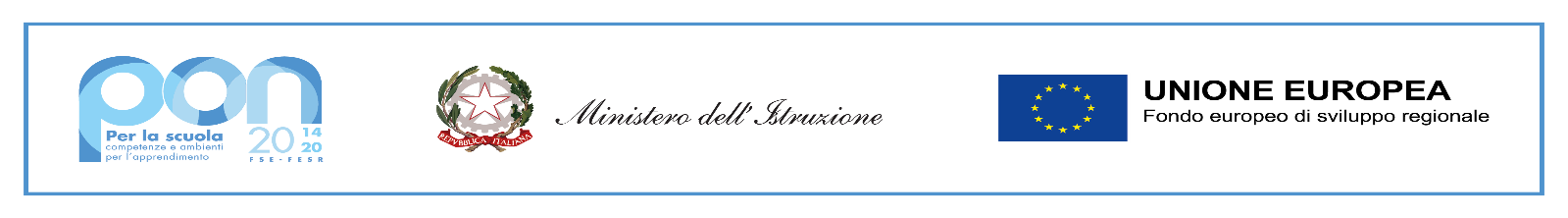 INDICE Premessa	pag. 4 LINEE DI INDIRIZZO DEL PIANO DELL’OFFERTA FORMATIVA 	Linee d’indirizzo del Dirigente 	pag.  5Finalità 	pag.  7Autovalutazione d’Istituto - RAV 	pag.  8Piano di Miglioramento 	pag.  8CONTESTO E RISORSEStoria dell’Istituto Comprensivo          	pag.  9Territorio Risorse economiche e materiali	pag. 10Popolazione scolastica	pag. 12Risorse professionali 	pag. 13Formazione del personale	pag. 14OFFERTA EDUCATIVA E DIDATTICATempo scuola 	pag. 15Curricolo 	pag. 17Progetti	pag. 18c.1) Cittadinanza e Costituzione	pag. 18c.2) Recupero e Potenziamento	pag. 18c.3) Didattica digitale	pag. 18Inclusione e differenziazione	pag. 19Continuità e orientamento 	pag. 21Valutazione	pag. 23f.1) Valutazione degli alunni nella Scuola Primaria	pag. 23f.2) Valutazione degli alunni nella Scuola Secondaria di I grado	pag. 26f.3) Validità dell’anno scolastico nella Scuola Secondaria di I grado                 pag. 29f.4) Criteri di ammissione all’esame di stato	pag. 29f.5) Criteri di non ammissione alla classe successiva e all’esame di stato	pag. 29f.6) Strategie per il miglioramento degli apprendimenti in caso di obiettivi 	pag. 30parzialmente raggiuntiRAPPORTI SCUOLA – FAMIGLIA Incontri con i genitori - Scuola Primaria 	pag. 31Incontri con i genitori – Scuola Secondaria di Primo Grado                              pag. 31Piattaforma GSuite	pag. 31Registro Elettronico 	pag. 32Sito web d’Istituto	pag. 32SCUOLA PRIMARIA DI APPIANO GENTILESpazi e attrezzature 	pag. 33Tempo scuola 	pag. 35Progetti annuali 	pag. 366.                          SCUOLA PRIMARIA DI BULGAROGRASSOSpazi e attrezzature 	pag. 37Tempo scuola 	pag. 38Progetti annuali 	pag. 39SCUOLA PRIMARIA DI OLTRONA SAN MAMETTE Spazi e attrezzature 	pag. 41Tempo scuola 	pag. 42Progetti annuali 	pag. 43SCUOLA PRIMARIA DI VENIANO Spazi e attrezzature 	pag. 44Tempo scuola 	pag. 45Progetti annuali 	pag. 46SCUOLA SECONDARIA DI PRIMO GRADO DI APPIANO GENTILE Spazi e attrezzature 	pag. 47Tempo scuola 	pag. 49Progetti annuali 	pag. 50Allegati		pag. 53PdM 2022-23Piano triennale di attuazione del PNSD Curricolo verticale d’IstitutoE-PolicyPiano scolastico per Didattica la Digitale Integrata (DDI)Piano per l’InclusioneRegolamento di IstitutoRegolamento disciplina alunni primariaRegolamento disciplina alunni secondariaPREMESSAPiano dell’Offerta FormativaLa proposta didattica dell’Istituto è formulata e resa nota a genitori ed alunni attraverso il presente Piano Triennale dell’Offerta Formativa (P.T.O.F.).Il Piano dell’Offerta Formativa è lo strumento di progettazione dell’Istituto, redatto in base all’articolo 3 del regolamento attuativo dell’autonomia (Decreto del Presidente della Repubblica 8 marzo 1999, n. 275) e in base ai commi da 12 a 19 della legge 107/2015 (La Buona Scuola).Il PTOF presenta la nostra scuola (spazi, tempi, persone, finalità, progetti) per far sapere chi siamo e dove vogliamo andare. Scaturisce dalla necessità di:adeguare la proposta formativo/culturale ai bisogni dell’utenza;avere strumenti idonei per affrontare le problematiche dell’Istituto;garantire la corretta informazione alle famiglie relativamente al servizio offerto;assumere precise responsabilità da parte degli operatori scolastici per l’attuazione del presente piano;migliorare le comunicazioni interne ed esterne.Validità del PTOFIl PTOF ha validità pluriennale: l’identità d’Istituto, le finalità educative, il curricolo verticale d’Istituto e i regolamenti sono stabiliti e approvati per dare impostazioni chiare e stabili alla scuola che si consolidano nel corso degli anni.Le linee d’indirizzo e i progetti d’Istituto sono riferiti al triennio 2022-2025.Altre sezioni (popolazione scolastica, risorse professionali, formazione del personale, progetti didattici delle singole scuole o delle singole classi) possono variare e vengono aggiornate anno per anno.  La versione in formato digitale è scaricabile dal sito web dell’Istituto. Ai genitori, all’atto dell’iscrizione, verrà presentata una sintesi del PTOF.http://www.icappianogentile.edu.it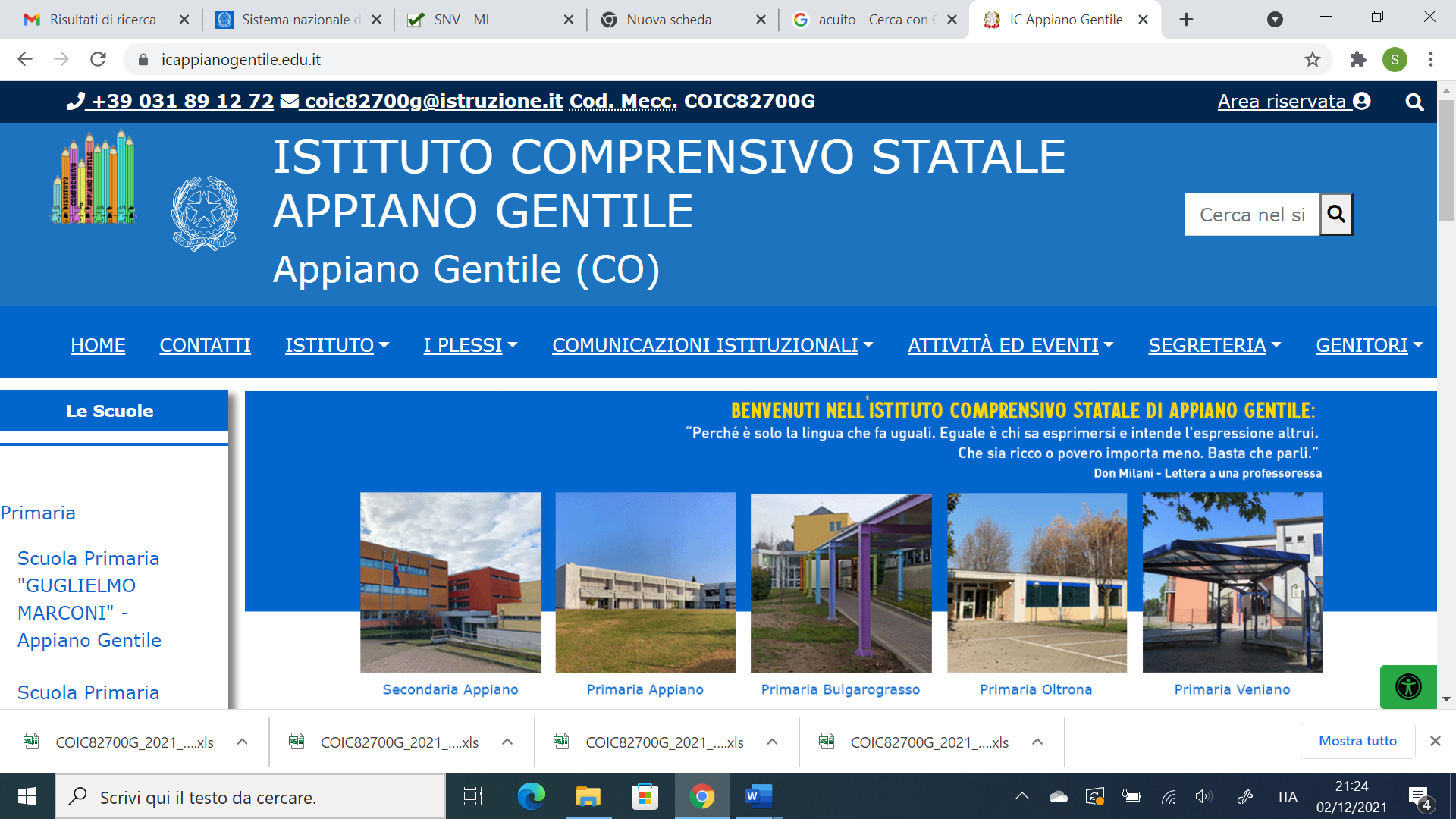 LINEE D’INDIRIZZO E FINALITA’ DEL POFLINEE D’INDIRIZZO DEL DIRIGENTE Visto l’art. 3, comma 4, del DPR 275/99, come modificato dall’art. 1, comma 14, della Legge 107/2015;Tenuto conto dell’Atto di Indirizzo per il 2022 del Ministro Bianchi, nonché delle riflessioni e dei pareri raccolti negli incontri collegiali dell’Istituto;Considerati il RAV, il Piano di Miglioramento e i dati restituiti dall’INVALSI in merito ai risultati scolasticiLA DIRIGENTE SCOLASTICADEFINISCE le seguenti linee di indirizzo generali per le attività della scuola e per le scelte di gestione e amministrazione, sulla base delle quali il Collegio dei Docenti elaborerà il Piano dell’Offerta Formativa relativo al triennio 2022-2025.Attraverso il Piano, l’Istituto promuoverà il successo formativo degli studenti e la migliore realizzazione di sé in relazione alle proprie caratteristiche individuali, secondo principi di equità e di pari opportunità. PROTEGGERE E COLTIVARE L’ESSENZIALEGarantire prioritariamente il funzionamento ordinario. In un contesto socioculturale in cui si sono moltiplicate a dismisura le opportunità, in cui ogni possibilità appare un compito perentorio, la scuola nel progettare la propria proposta formativa deve operare delle scelte e interrogarsi su ciò che è essenziale rispetto al suo mandato istituzionale.Rafforzare l’insegnamento delle discipline curricolari nelle ore di lezione ordinarie appare, nella sua ovvietà, una scelta non banale, da presidiare e da declinare in azioni concrete.Si destineranno prioritariamente le risorse didattiche e organizzative per garantire il funzionamento ordinario (sostituzione di docenti assenti, supporto alle situazioni di bisogno speciale) e l’accesso di tutti a tutte le proposte formative dell’Istituto (evitando sia la logica delle sperimentazioni per pochi, sia quella degli eventi estemporanei).Potenziare tutte le discipline curricolari aggiornando le metodologie didattiche e i contenuti.Nella convinzione che non solamente l’offerta dei progetti extracurricolari, ma soprattutto la qualità dei processi di insegnamento quotidiani sia ciò che rende “buona” una scuola, la programmazione didattica dovrà utilizzare al meglio la specifica valenza formativa di ciascuna delle discipline curricolari, in modo che la meraviglia, la scoperta e il gioco siano ingredienti previsti per ogni obiettivo o argomento affrontato, compresi i congiuntivi e le tabelline. La didattica dovrà ricercare processi di insegnamento-apprendimento efficaci, che alla lezione frontale affianchino metodologie ormai note e collaudate di apprendimento cooperativo, tutoring e peer education, problem solving e percorsi laboratoriali. La pandemia ha dato grande impulso alle abilità tecniche digitali dei docenti, abilità che devono essere affinate e trasformate in competenze didattiche sia attraverso il confronto collegiale costante, sia attraverso corsi di aggiornamento mirati. Parimenti aggiornare e attualizzare i contenuti, sia nelle discipline storiche e antropologiche, sia nelle discipline scientifiche, è un compito imprescindibile per dare ai bambini e ai ragazzi gli strumenti culturali per abitare il presente. Superare la didattica nozionistica e trasmissiva non significa accantonare le conoscenze: “i contenuti senza processi sono muti ed i processi senza contenuti sono ciechi” (M. Santi). Nella programmazione di tutte le classi si farà riferimento a percorsi di recupero e ampliamento, integrati nell’attività curricolare. Si tratta di appropriarsi di una modalità di progettazione delle lezioni e delle verifiche che preveda sistematicamente l’intervento declinato su tre livelli:Proposta standard, costruita su ciò che il docente valuta sia mediamente il livello di comprensione/competenza della classe. Proposta facilitata, costruita mantenendo gli stessi obiettivi e gli stessi contenuti, ma utilizzando percorsi didattici mirati in relazione agli alunni BES presenti in classe. Proposta semplificata, costruita differenziando anche gli obiettivi, con scostamenti significativi dalla programmazione standard, in relazione agli alunni per i quali è previsto il PEI (Piano Educativo Individualizzato).Organizzare attentamente il setting, l’ambiente di apprendimento. La predisposizione dell’ambiente di apprendimento è parte integrante della progettazione didattica. Una scuola buona deve essere anche bella.Per “ambiente” si intende: -lo spazio fisico interno ed esterno in cui si svolgono tutte le attività, che dovrà essere il più possibile sicuro e accogliente, dotato di arredi, sussidi e materiali funzionali e funzionanti;-lo spazio virtuale che la tecnologia mette a disposizione offrendo molteplici ambienti digitali;-lo spazio organizzativo e ideale, che sfida tutti coloro che operano nella scuola a ricercare nuove modalità per rendere efficace il tempo di permanenza a scuola degli alunni. Si tratta di superare il riferimento alla classe come unica unità di misura e utilizzare parallelamente modalità più flessibili e aperte di aggregazione di alunni provenienti anche da classi diverse.Costruire una comunità che opera nel quadro di regole trasparenti e condivise, che inducano all’assunzione di responsabilità e valorizzino il merito all’interno di una cornice inclusiva e solidale.Una scuola buona deve essere anche giusta e sappiamo che “non c'è ingiustizia più grande che fare parti uguali tra disuguali” (Don Milani). La presenza di alunni con Bisogni Educativi Speciali è l’occasione per tutti di ampliare i propri orizzonti umani e culturali e richiede investimento di energie professionali, materiali ed emotive per far sì che tutto il personale della scuola, i compagni, i genitori dei compagni siano il primo riparo e la prima cura.Gli alunni Neo Arrivati in Italia, di tutte le età, chiedono interventi tempestivi di prima accoglienza e di prima alfabetizzazione, progettati e non emergenziali. A tale scopo verranno impiegate prioritariamente le risorse aggiuntive di personale dell’Istituto. I regolamenti e i codici disciplinari, già adottati dall’Istituto, dovranno essere compresi, conosciuti, rispettati e sottoposti a continue verifiche sul campo. Le iniziative di educazione alla legalità, alla cittadinanza e alla Costituzione alleneranno gli alunni a riconoscere nelle pratiche di convivenza interne alla scuola gli stessi principi di giustizia che stanno alla base della convivenza democratica fuori dalla scuola.Le modalità di verifica degli apprendimenti saranno esplicitate, in modo da consentire agli alunni e alle famiglie di controllarne la correttezza e l’efficacia confrontandosi con procedure trasparenti. La valutazione, sia essa formulata in numeri, livelli, lettere o parole, deve sempre essere accompagnata da un commento del docente che, con linguaggio sintetico, chiaro e comprensibile, espliciti i punti di forza e/o di debolezza rilevati nella prova, individui le difficoltà peculiari dell’alunno in riferimento allo specifico obiettivo e indichi le tappe per un percorso di miglioramento/consolidamento fattibile e affrontabile.Privilegiare, nella destinazione delle risorse, le attività interne all’istituto in quanto consentono lo sviluppo di modalità di lavoro comuni fra i docenti.L’Istituto ha implementato negli anni scolastici 2019/21 la propria dotazione tecnologica: un monitor in ogni classe, uno o più carrelli di tablet in ogni plesso, il registro elettronico, la segreteria digitale, il sito web, la piattaforma digitale Gsuite. I docenti, anche se in plessi diversi, hanno a disposizione gli stessi strumenti per operare collegialmente. Potranno adottare la modalità di osservazione reciproca nei momenti di lezione avendo così l’opportunità di un confronto positivo non solo sulle proprie scelte progettuali, ma anche sulle proprie prassi. Potranno inoltre, singolarmente o collegialmente, documentare le migliori unità di apprendimento realizzate e metterle a disposizione dei colleghi. E’ infine arrivato il momento di affrontare la sfida degli zaini pesanti, la cultura non deve gravare sulla schiena dei bambini e dei ragazzi. Non si tratta di abolire la cartella, da sempre ponte prezioso tra casa e scuola, solo di renderla più leggera. -----------------------Una scuola che aspiri a diventare buona, bella e giusta è un luogo dove si sta bene o, come dicevano più coraggiosamente gli Antichi, dove si può essere felici.----------------------FINALITA’ L’Istituto Comprensivo di Appiano Gentile, nel formulare la progettazione didattico – educativa, stabilisce obiettivi finalizzati alla maturazione degli atteggiamenti di rispetto di se stessi, degli altri, delle istituzioni e dell’ambiente e al raggiungimento di una preparazione culturale di base che pone le premesse per l’ulteriore educazione permanente. “La finalità del primo ciclo è l’acquisizione delle conoscenze e delle abilità fondamentali per sviluppare le competenze culturali di base nella prospettiva del pieno sviluppo della persona. Per realizzare tale finalità la scuola concorre con altre istituzioni alla rimozione di ogni ostacolo alla frequenza; cura l’accesso facilitato per gli alunni con disabilità; previene l’evasione dell’obbligo scolastico e contrasta la dispersione; valorizza il talento e le inclinazioni di ciascuno; persegue con ogni mezzo il miglioramento della qualità del sistema di istruzione.In questa prospettiva ogni scuola pone particolare attenzione ai processi di apprendimento di tutti gli alunni e di ciascuno di essi, li accompagna nell’elaborare il senso della propria esperienza, promuove la pratica consapevole della cittadinanza.” (Indicazioni Nazionali per il curricolo 2012)Con l’apporto delle competenze professionali del personale e con la collaborazione delle famiglie, delle istituzioni e della società civile, il nostro Istituto promuove attività educative così finalizzate:sviluppo integrale ed armonico della personalità;maturazione del comportamento etico, affettivo e sociale;acquisizione delle abilità e delle competenze di tipo comunicativo, espressivo, logico e cooperativo;conquista dell’autonomia di giudizio, di scelte e di assunzione di impegni;acquisizione di un valido metodo di studio e di ricerca;uso consapevole di procedure e strumenti in relazione alle attività proposte;conseguimento del grado più alto di autonomia possibile in riferimento all’integrazione di soggetti       diversamente abili;inserimento attivo degli alunni stranieri;acquisizione dei saperi fondamentali;acquisizione delle conoscenze del mondo e della società attuali, stimolando la capacità critica;formazione di cittadini italiani, che siano anche cittadini dell’Europa e del mondo; acquisizione di regole per una corretta convivenza civile. L’istituto:individua ed elabora gli strumenti adatti a garantire la continuità educativa tra i diversi gradi di istruzione;favorisce lo sviluppo della capacità di orientamento per il proseguimento degli studi in previsione dell’inserimento nel mondo del lavoro;attua tutte le strategie possibili per il recupero e l’integrazione degli alunni in situazione di svantaggio;pone in essere strategie per prevenire la dispersione scolastica, gli abbandoni e gli insuccessi.AUTOVALUTAZIONE D’ISTITUTO – RAVLe istituzioni scolastiche (statali e paritarie) sono chiamate a promuovere un’attività di analisi e di valutazione interna partendo da una serie di indicatori e di dati comparati, forniti dal MIUR. 
Tutte le scuole, per la definizione del Rapporto di Autovalutazione (RAV), adottano una struttura comune di riferimento attraverso un format on line presente nel portale della valutazione. Il rapporto fornisce una rappresentazione della scuola attraverso un’analisi del suo funzionamento e costituisce inoltre la base per individuare le priorità di sviluppo verso cui orientare il piano di miglioramento.
Tutti i RAV sono pubblicati nell’apposita sezione del portale “Scuola in chiaro” dedicata alla valutazione. (Cfr. http://www.istruzione.it/snv/index.shtml)La valutazione del PTOF avverrà sulla base dei seguenti indicatori:ricaduta positiva delle attività svolte;innalzamento del livello di istruzione con conseguente diminuzione dei fenomeni di insuccesso e di abbandono;congruenza tra obiettivi proposti ed esiti conseguiti;organizzazione delle attività e uso delle risorse materiali impiegate;attività concreta dei docenti e di esterni;rapporto tra le risorse impiegate e i risultati raggiunti.Strumenti:Rapporto di Autovalutazione (RAV)Valutazione critica da parte delle varie commissioni di lavoro, del Collegio Docenti, del personale ATA, in relazione ai rispettivi compiti;esperienze condotte “in rete” con altre scuole del territorio e non;questionari di soddisfazione per l’utenza e per il personale interno.Il processo di valutazione “interno”, configurabile come momento di autovalutazione, si pone l’obiettivo di verificare l’efficacia delle iniziative rispetto agli obiettivi del PTOF e di prevedere interventi di miglioramento dell’offerta formativa e dei processi organizzativi. PIANO DI MIGLIORAMENTOA partire dall’inizio dell’anno scolastico 2015/16 tutte le scuole (statali e paritarie) sono tenute a pianificare un percorso di miglioramento per il raggiungimento dei traguardi connessi alle priorità indicate nel RAV. Il Piano di Miglioramento (in allegato PdM 2022-23), costituisce parte integrante del presente PTOF. CONTESTO E RISORSESTORIA DELL’ISTITUTO COMPRENSIVOL’Istituto Comprensivo di Appiano Gentile nasce nell’anno scolastico 2000 – 2001 dall’unione dei plessi di Scuola Primaria dei Comuni di Appiano G, Bulgarograsso, Oltrona San Mamette, Veniano e la Scuola Secondaria di I grado di Appiano Gentile.La riorganizzazione ha ottimizzato le risorse e realizzato un sistema scolastico razionale. Ancora oggi questi sono i cinque plessi dell’Istituto che, cooperando fra di loro, sviluppano un progetto educativo comune per la formazione dei ragazzi. Se da un lato ciò ha posto la difficoltà di fondere scuole di storia e tradizione differente, dall’altro ha portato con sé possibilità didattiche, di curricolo e di relazioni che costituiscono sicura ricchezza tanto per l’Istituto che per il territorio perché la scuola si fa carico di raccogliere e di interpretare i bisogni formativi, assumendoli nella propria progettualità, valorizzando il diritto di ciascuno alla diversità, sviluppando le potenzialità di tutti gli alunni.TERRITORIOL’Istituto Comprensivo Statale di Appiano Gentile si pone all’interno della porzione di territorio nota come “Bassa Olgiatese”.E’ una zona a vocazione artigianale ed industriale e si evidenzia un costante aumento del settore terziario-commerciale.Sono presenti le seguenti associazioni e istituzioni (pubbliche e private):Amministrazioni Comunali e relative strutture di servizi: Biblioteche Comunali, Servizi Sociali (etc.)U.O.N.P.I.A.Consorzio Servizi Sociali dell’OlgiateseEnte Parco Pineta Appiano – TradateCorpo Guardia ForestaleCarabinieriEnti e associazioni con finalità sociali, culturali e di volontariato: Associazione genitori Eureka di Appiano Gentile, Volontari Protezione Civile di Bulgarograsso; GE.RI.BU.; Corpo Musicale Venianese, Cooperativa Agraria Venianese, Corpo musicale di Appiano Gentile.Associazioni Sportive: Polisportiva Venianese; U.S. Fulgor Appiano A.S.D; U.S.  Indipendente Basket; A.S.D. Shape Football Club; Unione Sportiva Oltronese; Nuova Team;  Ads Sportinsieme; Banco Alimentare di Como.Imprese artigianali, industriali e commerciali.Il territorio offre ai minori una vasta gamma di valide proposte ricreative, sportive e formative. Le attività delle Comunità Pastorali rivolte ai minori e alle loro famiglie arricchiscono l’offerta educativa del territorio. Servizio di prossimità territorialeIl Servizio di consulenza, promosso dal Consorzio dei Servizi Sociali dell’Olgiatese, in collaborazione con l’Istituto Comprensivo di Appiano Gentile si rivolge a insegnanti, famiglie e alunni e offre un sostegno nell’analizzare difficoltà legate al percorso formativo dei propri alunni o figli e per individuare le strategie più efficaci per affrontare e migliorare le situazioni problematiche presentate.  Il Servizio prevede la collaborazione di diversi ruoli del territorio (Istituzione scolastica, Consorzio, Enti pubblici, famiglie) con l’obiettivo di attivare un lavoro di squadra a favore di una gestione competente del percorso formativo dei minori come cittadini. La consulente di riferimento per il nostro istituto è la Dott.ssa Mara Lazzari. RISORSE ECONOMICHE E MATERIALI I Comuni contribuiscono regolarmente erogando i fondi per il diritto allo studio con una quota pro capite condivisa e stabile nel corso degli anni che rende possibile una programmazione finanziaria a lungo termine. I fondi stanziati dalle amministrazioni comunali per il diritto allo studio sono adeguati e consentono ogni anno di ampliare l’offerta formativa dell’Istituto con progetti in orario curricolare ed extracurricolare.  L’Istituto, oltre alle fonti di finanziamento ordinarie ministeriali, usufruisce di finanziamenti PON o di bandi pubblici, che consentono di implementare ogni anno le dotazioni tecnologiche e le attrezzature didattiche.  PON FESR – Avviso n. 20480 del 20/07/2021 Realizzazione di reti locali, cablate e wireless, nelle scuoleFondi Strutturali Europei – Programma Operativo Nazionale “Per la scuola, competenze e ambienti per l’apprendimento” 2014-2020. Asse II - Infrastrutture per l’istruzione – Fondo Europeo di Sviluppo Regionale (FESR) – REACT EU. Asse V – Priorità d’investimento: 13i – (FESR) “Promuovere il superamento degli effetti della crisi nel contesto della pandemia di COVID-19 e delle sue conseguenze sociali e preparare una ripresa verde, digitale e resiliente dell’economia” – Obiettivo specifico 13.1: Facilitare una ripresa verde, digitale e resiliente dell'economia - Azione 13.1.1 “Cablaggio strutturato e sicuro all’interno degli edifici scolastici”– Avviso pubblico prot.n. 20480 del 20/07/2021 per la realizzazione di reti locali, cablate e wireless, nelle scuole.Descrizione progettoL’obiettivo del progetto è quello di dotare gli edifici scolastici di un’infrastruttura di rete capace di coprire gli spazi didattici e amministrativi della scuola, nonché di consentire la connessione alla rete da parte del personale scolastico, delle studentesse e degli studenti, assicurando, altresì, il cablaggio degli spazi, la sicurezza informatica dei dati, la gestione e autenticazione degli accessi.La misura prevede il potenziamento e/o la realizzazione di reti negli edifici scolastici di pertinenza con il ricorso a tecnologie sia wired (cablaggio) sia wireless (WiFi), LAN e WLAN.PON FESR – Avviso n. 28966 del 06/09/2021 Trasformazione digitale nella didattica e nell'organizzazioneFondi Strutturali Europei – Programma Operativo Nazionale “Per la scuola, competenze e ambienti per l’apprendimento” 2014-2020. Asse II - Infrastrutture per l’istruzione – Fondo Europeo di Sviluppo Regionale (FESR) – REACT EU. Asse V – Priorità d’investimento: 13i – (FESR) “Promuovere il superamento degli effetti della crisi nel contesto della pandemia di COVID-19 e delle sue conseguenze sociali e preparare una ripresa verde, digitale e resiliente dell’economia” – Obiettivo specifico 13.1: Facilitare una ripresa verde, digitale e resiliente dell'economia - Azione 13.1.2 “Digital Board: trasformazione digitale nella didattica e nell'organizzazione”– Avviso pubblico prot.n. 28966 del 6 settembre 2021 per la trasformazione digitale nella didattica e nell'organizzazione.Descrizione progettoL’obiettivo del progetto è quello di consentire la dotazione di monitor digitali interattivi touch screen, che costituiscono oggi strumenti indispensabili per migliorare la qualità della didattica in classe e per utilizzare metodologie didattiche innovative e inclusive, con priorità per le classi che siano attualmente ancora sprovviste di lavagne digitali, e di adeguare le attrezzature e gli strumenti in dotazione alle segreterie scolastiche per accelerare il processo di dematerializzazione e digitalizzazione amministrativa delle scuole.PNRR, Missione 4 - Istruzione e ricerca - Componente 1 - Potenziamento dell'offerta formativa dei servizi di istruzione dagli asili nido alle università - Investimento 3.2 "Scuola 4.0 - Scuole innovative, cablaggio, nuovi ambienti di apprendimento e laboratori", finanziato dall'Unione europea - Next Generation EU - "Azione 1: Next generation classroom - Ambienti di apprendimento innovativi" – Titolo Progetto "Apprendimento aumentato: reale + virtuale" - CUP H84D22004580006Descrizione progettoGrazie ai fondi PNRR intendiamo innovare, all’interno dell’istituto 46 ambienti fisici di apprendimento, implementando questi spazi con una dotazione tecnologica diffusa e a portata di mano che permetta non solo la fruizione ma anche la produzione di contenuti digitali. Le attrezzature che verranno acquistate andranno ad integrare in ciascuno spazio di apprendimento le risorse già presenti innovando le aule fisse e creando in ciascun plesso aule green e aule tematiche a disposizione di tutti gli alunni. d)  POPOLAZIONE SCOLASTICA       Dati aggiornati: ottobre 2022e) RISORSE PROFESSIONALIDati aggiornati: ottobre 2022 Utilizzo delle ore di potenziamento e delle ore di sostegnoLe ore di potenziamento vengono assegnate alle classi dell’Istituto in cui sono presenti alunni che      necessitano di interventi di supporto, anche temporanei, e per i quali viene steso un progetto. Tutti i docenti possono effettuare attività di potenziamento per una parte del proprio orario di servizio. Le ore di sostegno vengono assegnate alle classi dell’Istituto in cui sono presenti alunni con certificazione che ne hanno diritto. I criteri di assegnazione sono esplicitati nel PI (Piano per l’Inclusione, in allegato). Ove possibile al docente di sostegno (contitolare della classe a tutti gli effetti) vengono assegnate una o più discipline curricolari; parallelamente ai docenti curricolari possono essere assegnate ore di sostegno.Funzioni strumentali al piano dell’offerta formativa Per la realizzazione delle finalità istituzionali della scuola in regime di autonomia, ai sensi dell’art. 33 del “Contratto Collettivo Nazionale del Comparto Scuola 2006 – 2009”, utilizzando il patrimonio professionale dei docenti e vista la deliberazione del Collegio Docenti sono state scelte, attivate ed assegnate le seguenti funzioni strumentali:Funzione n. 1: Nuove tecnologie d’Istituto Funzione n. 2: Orientamento Scuola Secondaria di primo gradoFunzione n. 3: Inclusione alunni con BES - Scuola PrimariaFunzione n. 4: Inclusione alunni con BES (L. 104) - Scuola Secondaria di I gradoFunzione n. 5: Inclusione alunni con BES (DSA) Scuola Secondaria di I gradoFunzione n. 6: Registro elettronicoAnnualmente vengono assegnati ai docenti incarichi aggiuntivi che sono illustrati nell’organigramma pubblicato sul sito.f) FORMAZIONE DEL PERSONALEFormazione docenti La formazione (comma 124 della legge Buona Scuola) è “obbligatoria, permanente e strutturale”. Per il triennio 2022-2025 sono stati individuati in particolare i seguenti temi:Aggiornamento dei contenuti e delle strategie didattiche per tutte le discipline;Approfondimento del curricolo interdisciplinare di Ed. Civica;Approfondimento sul tema della “Didattica digitale Integrata”, piattaforma g-Suite: condivisione conoscenze, materiali, buone prassi;Modalità e strumenti di valutazione degli alunni;Strategie per didattica inclusiva per alunni con BES;Condivisione di riflessioni e materiali da parte dei referenti d’istituto su problematiche particolari (bullismo, ludopatie, dipendenze, educazione civica…)I temi verranno affrontati nelle seguenti modalità:Formazione dei docenti con iscrizione libera a corsi proposti dall’Istituto, dalla rete di ambito oppure proposte da altre reti di scopo, inerenti soprattutto l’aggiornamento sui contenuti delle discipline.Autoaggiornamento in modalità peer to peer tra docenti, anche di ruolo, che attraverso l’osservazione reciproca si confrontano sull’attuazione di strategie di gestione della classe o di modalità didattiche innovative.Iniziative di formazione che hanno come obiettivi la crescita e il miglioramento professionale, anche on-line purché organizzati da enti accreditati e con relativa certificazione secondo quanto previsto dal Piano nazionale per la formazione degli insegnanti. In base all’incarico ricoperto i docenti parteciperanno anche ai seguenti corsi:Formazione per l’animatore e i componenti del team digitale secondo quanto previsto dal Piano triennale di attuazione del PNSD (Piano Nazionale Scuola Digitale).Formazione in servizio D.L.vo 81/2008 per tutto il personale e formazione per gli addetti delle squadre antincendio e primo soccorso, ASPP,  etc.Formazione personale amministrativo e collaboratori scolastici Formazione per la segreteria digitale e per l’utilizzo di programmi specifici.Formazione di alcune unità di personale con i corsi previsti in attuazione del PNSD (Piano Nazionale Scuola Digitale).Formazione con iscrizione libera a corsi per DSGA e personale amministrativo proposti dalla rete di ambito.Formazione in tema di sicurezza. La rete di formazione provinciale, facente capo all’Istituto Professionale “Ripamonti” di Como, organizza annualmente corsi di formazione e di aggiornamento per responsabili e addetti S.P.P. e per il personale designato nelle squadre di primo soccorso e antincendio. La scuola si farà carico delle relative spese per il personale verso cui ha l’obbligo della formazione.OFFERTA EDUCATIVA E DIDATTICATEMPO SCUOLA Calendario scolasticoLe date del calendario scolastico sono pubblicate sul sito dell’Istituto. Eventuali modifiche (elezioni, eventi non prevedibili) verranno attuate nel rispetto del monte ore annuale e comunicate tempestivamente alle famiglie.CURRICOLOSulla base delle Indicazioni Nazionali per il Curricolo 2012, i docenti hanno elaborato il Curricolo verticale d’Istituto  con riferimento in particolare al profilo dello studente al termine del primo ciclo d’istruzione, ai traguardi per lo sviluppo delle competenze, agli obiettivi di apprendimento specifici per ogni disciplina. L’itinerario scolastico dai sei ai quattordici anni è progressivo e continuo, pur abbracciando due tipologie di scuola “la Primaria” e “la Secondaria di primo grado”, caratterizzate ciascuna da una specifica identità educativa e professionale. Il Curricolo verticale d’Istituto aggiornato dal collegio docenti il 28 settembre 2021, è parte integrante del PTOF. Nella home page del sito dell’istituto è stata appositamente predisposta una sezione per la pubblicazione del Curricolo. Dall’anno scolastico 2020-21, in applicazione della L. 92 del 20/08/2019, è stato introdotto l’insegnamento trasversale di educazione civica per un totale di 33 ore annuali ripartite tra varie discipline (cfr. Curricolo trasversale di educazione civica deliberato dal collegio docenti il 25 ottobre 2022).  In applicazione delle disposizioni della Legge 30 dicembre 202, n. 234, art. 1, commi 329 e seguenti e dalla nota ministeriale n. 2116 del 09/09/2022, nelle classi quinte delle scuole primarie dell’istituto sono state aggiunte dal 26/09/2022 due ore ulteriori di insegnamento di educazione motoria con docente specializzato.  Nella scuola Primaria le unità d’insegnamento potrebbero anche non coincidere con l’unità oraria. Alcuni insegnamenti possono essere effettuati in modalità interdisciplinare e/o secondo una programmazione plurisettimanale. Ad inizio anno scolastico verranno definite dagli insegnanti le modalità organizzative e i piani orari delle singole classi.Gite e visite di istruzione, viaggi virtuali attraverso siti museali o culturali sono una risorsa per approfondire e arricchire di esperienze i contenuti culturali.PROGETTI I docenti utilizzeranno i momenti di lezione ordinaria per approfondire prioritariamente le seguenti aree:C.1) EDUCAZIONE CIVICA E COSTITUZIONEConoscenza della Costituzione.Sviluppo di comportamenti responsabili ispirati alla comprensione e al rispetto della legalità.Attivazione delle competenze in materia di cittadinanza attiva e democratica attraverso vari canali: la valorizzazione dell’educazione interculturale, il rispetto delle differenze, il dialogo tra le culture, il sostegno all’assunzione di responsabilità, la pratica della solidarietà e della cura dei beni comuni, la consapevolezza dei diritti e dei doveri, la cultura della pace. Si inseriscono in quest’area anche tutti i progetti didattici volti a far acquisire agli studenti l’importanza della propria e altrui sicurezza (nella scuola e nella comunità sociale). Ormai da diversi anni nel nostro Istituto si programmano iniziative finalizzate ad apprendere in modo consapevole la cultura della sicurezza. Alunni e personale sono costantemente informati dei potenziali rischi presenti a scuola e vengono puntualmente istruiti sulle corrette procedure da seguire per evitarli o limitarli.Saranno distribuiti materiali per l’aggiornamento e organizzati incontri per affrontare il problema della sicurezza nei luoghi di lavoro, anche ricorrendo alla visione di filmati e invitando rappresentanti delle associazioni presenti sul territorio che si occupano di questo delicato tema. Nel corso dell’anno sono previste prove di evacuazione senza preavviso.Educazione al movimento e allo sviluppo di comportamenti ispirati a uno stile di vita sano, con particolare riferimento alla salute e all’alimentazione, all’educazione fisica e allo sport.C.2) RECUPERO E POTENZIAMENTOL'Istituto attiva, nei limiti delle risorse finanziarie a disposizione, percorsi specifici per il recupero delle difficoltà di apprendimento e per il potenziamento delle eccellenze. Nei confronti degli alunni non italofoni si strutturano progetti di alfabetizzazione di base o di sviluppo delle abilità linguistiche.C.3) DIDATTICA DIGITALESecondo quanto previsto nel Piano Triennale d’attuazione del PNSD- Piano Nazionale scuola Digitale - il nostro Istituto si pone l’obiettivo di coinvolgere la comunità scolastica sui temi della “Scuola Digitale”. In particolare verranno organizzate iniziative per favorire la partecipazione e stimolare l’apprendimento attivo degli studenti, sia quelli della scuola primaria sia quelli della secondaria di primo grado, tramite metodologie didattiche innovative digitali. Si prevede ad esempio di promuovere:laboratori pluridisciplinari per stimolare la creatività (es. modellazione tridimensionale e stampante 3D, making, creatività e manualità);progetti per l’introduzione al pensiero computazionale; sperimentazione di nuove metodologie nella didattica: classe capovolta, webquest, cloud learning,…;partecipazione nell’ambito del progetto “Programma il futuro” all’ora di codice attraverso la realizzazione di laboratori. Il Piano Triennale d’attuazione del PNSD (in allegato), costituisce parte integrante del presente PTOF. Dall’anno scolastico 2020-21, il Piano scolastico per la Didattica Digitale Integrata DDI (in allegato), costituisce parte integrante del presente PTOF. INCLUSIONE E DIFFERENZIAZIONE Inclusione alunni con Bisogni Educativi Speciali (BES):DISABILITA’ - Legge 104/1992    DSA - Legge 170/2010    DISAGIO SOCIALE - Legge 53/2003Per favorire un adeguato inserimento degli alunni con BES, in particolare gli alunni con disabilità certificata ai sensi della legge 104/1992, lavora all'interno dell’Istituto la il gruppo GLI di Istituto, formato dal Dirigente Scolastico, dal referente alunni BES di Istituto, dai docenti Funzione Strumentale per l'Inclusione e da una rappresentanza di docenti di ogni plesso. Il GLI propone annualmente al Collegio Docenti il Piano per l’Inclusione, in allegato al presente PTOF, al quale si rimanda.In relazione alle indicazioni contenute nelle “Linee guida per il diritto allo studio degli alunni e degli studenti con disturbi specifici di apprendimento” (DM n. 5669 del 12 luglio 2011) all’interno dell’istituto si attuano i necessari interventi pedagogico - didattici per il successo formativo degli alunni con DSA attivando percorsi di didattica individualizzata e personalizzata e ricorrendo a strumenti compensativi e a misure dispensative. Per tutti gli alunni con certificazione, il Team/Consiglio di Classe redige un Piano Didattico Personalizzato (PDP) dove vengono elencati gli interventi individualizzati e personalizzati da attuare per ogni singolo alunno, tenendo conto delle potenzialità dello stesso e della diagnosi presentata a scuola dalla famiglia. Per gli alunni con disagio sociale il Team/Consiglio di Classe valuterà l’opportunità di predisporre un piano didattico personalizzato in collaborazione con le famiglie.Inclusione alunni stranieriIl GLI di Istituto ha il compito di analizzare in particolare la situazione dei neo-migranti per i quali esiste uno specifico protocollo di accoglienza che fa parte integrante del Piano per l’Inclusione. L’Istituto prende come riferimento di base il documento MIUR del febbraio 2014 “Linee guida per l'accoglienza degli alunni stranieri” (C. M. 4233 del 19/02/2014). Le linee guida offrono indicazioni operative precise in merito a tutte le fasi relative all’inclusione degli alunni stranieri nell’Istituzione scolastica: accoglienza, iscrizione, inserimento nei gruppi classe, coinvolgimento degli alunni e delle loro famiglie, valutazione e orientamento.Laddove ritenuto necessario, il Consiglio di classe può produrre un apposito PDP (Piano Didattico Personalizzato) che descriva le azioni necessarie per una migliore inclusione dell’alunno straniero (vedi nota ministeriale del 22 novembre 2013). Sono inoltre attivati interventi di prima alfabetizzazione con risorse interne, coordinati dai Team /Consigli di Classe interessati.Inclusione alunni adottati In relazione alle indicazioni contenute nelle Linee di Indirizzo per favorire il diritto allo studio degli alunni adottati" (Nota Miur 7443 del 18.12.2014) per l'accoglienza degli alunni adottati, l'Istituto pone in essere buone prassi finalizzate all'inclusione di questi studenti, con particolare riferimento: ai tempi di inserimento; alle forme di prima accoglienza; all'individuazione di forme di didattica personalizzata (elaborando, eventualmente, un Piano Didattico Personalizzato - PDP) che sviluppino competenze comunicative, matematiche e digitali; alla continuità del percorso scolastico. Il docente referente dell’Istituto ha il compito di creare alleanze nei confronti della famiglia adottiva, diffondere la conoscenza di buone prassi (inserite all'interno di un regolamento o sotto forma di indicazioni), monitorare il percorso dell'alunno, promuovere formazione sulla tematica, interagire in rete coni servizi del territorio (Enti Locali, Consorzio Servizi Sociali dell'Olgiatese, Associazioni).Progetto di individuazione precoce di difficoltà relative all’apprendimentoL’I.C. aderisce alla proposta degli AT di Como e Varese relativa all’attivazione di percorsi di osservazione per l’individuazione precoce di difficoltà nell’apprendimento della letto-scrittura, nelle abilità di calcolo, nei processi di attenzione e memorizzazione, nell’esecuzione del tratto grafico e la strutturazione di attività di potenziamento delle aree deficitarie per gli alunni delle classi prime e seconde della scuola primaria.Tale progetto è finalizzato a sviluppare competenze comunicativo-linguistiche con particolare riguardo ai processi di lettura/scrittura, di calcolo, di attenzione e di memorizzazione.Gli obiettivi specifici sono i seguenti:riconoscere precocemente i segnali indicativi/premonitori connessi alle difficoltà di letto/scrittura, di calcolo, di attenzione e di memoria;valutare la permanenza di eventuali situazioni di rischio in classe seconda; consolidare e sviluppare competenze professionali specifiche attraverso iniziative di formazione;prevedere e organizzare interventi di potenziamento di tipo pedagogico-didattico;prevedere, in accordo con i servizi territoriali e le famiglie, un eventuale invio ai servizi per un approfondimento diagnostico in presenza di criticità che si mantengono elevate al termine del percorso di potenziamento.I docenti si possono avvalere della consulenza del referente territoriale del progetto, del gruppo tecnico scientifico che ha elaborato il progetto e dei Case Manager interno all’Istituto.Il progetto prevede anche la partecipazione dell’U.S.P. di Como.e) CONTINUITA’ E ORIENTAMENTO Continuità scuola dell’infanzia – scuola primariaGli insegnanti della scuola primaria e della scuola dell’infanzia si incontrano, nel corso dell’anno, per effettuare le seguenti attività:comunicazione per un’adeguata conoscenza del livello di socializzazione e relazione dei bambini;formazione delle classi;visita dei bambini della scuola dell’infanzia alla scuola primaria e partecipazione ad eventuali iniziative.Ogni anno a gennaio si terrà una riunione con i genitori degli alunni che frequenteranno le future classi prime per illustrare il PTOF e le modalità di iscrizione.Continuità scuola primaria - scuola secondaria di primo gradoL’adozione del Curricolo verticale di Istituto consente di coordinare i contenuti e le attività degli otto anni complessivi del percorso scolastico del primo ciclo di istruzione in modo da favorire l’acquisizione di conoscenze specifiche, abilità e competenze trasversali da parte di tutti gli alunni.Incontri docenti classi quinte e insegnanti scuola secondariaI docenti dell’Istituto programmano annualmente iniziative volte a favorire e accompagnare il passaggio degli alunni dalla scuola Primaria alla scuola Secondaria di primo grado, anche attraverso momenti di incontro tra gli insegnanti dei due ordini di scuola Scuol@perta - Secondaria di primo grado  Annualmente la scuola Secondaria di primo grado organizza la giornata di SCUOL@PERTA per presentare agli alunni di quinta dell’Istituto e ai loro genitori le attività che sono in corso di attuazione e quelle che si prevede saranno organizzate l’anno successivo. Gli insegnanti di scuola secondaria accompagnano i ragazzi in una visita all’edificio scolastico; nei laboratori, ad accogliere i compagni della scuola primaria, ci saranno gli studenti della secondaria.I genitori incontreranno la Preside e la referente di plesso durante un incontro serale dedicato alla presentazione dell’organizzazione della scuola in vista delle iscrizioni.Accoglienza La scuola Secondaria di primo grado si preoccupa di facilitare al massimo l’inserimento dei ragazzi delle classi prime nella nuova realtà scolastica realizzando molteplici attività di accoglienza. Agli alunni viene presentata la struttura dell’edificio (laboratori, aule speciali, uffici di dirigenza e segreteria ecc.), vengono illustrate le regole della scuola e viene avviata dagli insegnanti una conoscenza più specifica della situazione di partenza di ognuno con prove d’ingresso, colloqui, osservazione del comportamento e dei livelli di socializzazione ed autostima. Il tutto affinché nel più breve tempo possibile si possa organizzare un efficace intervento educativo e didattico. Forme particolari di accoglienza sono riservate ai ragazzi stranieri e agli alunni diversamente abili con interventi di esperti, se necessario.Per favorire un inserimento più rapido nel gruppo classe, ogni Consiglio di Classe programmerà autonomamente attività individualizzate e mirate all’integrazione dell’alunno con bisogni speciali in considerazione della gravità e delle difficoltà relazionali che potrebbero emergere. Per realizzare quanto sopra l’insegnante di sostegno valuterà la possibilità di mettere a disposizione della classe, nelle prime settimane dell’anno scolastico, un numero maggiore di ore settimanali, da utilizzare in compresenza con altri docenti per attività mirate all’interazione del gruppo-classe e all’inserimento di tutti gli alunni, prestando un’attenzione particolare alle problematiche dell’alunno diversamente abile.Orientamento La legge n. 53/03 prevede che nel terzo anno della scuola secondaria di primo grado sia assicurato agli alunni l’orientamento e il raccordo con il secondo ciclo d’istruzione. Nel nostro Istituto, oltre al fatto che la scuola secondaria è di per sé orientativa, da sempre sono state e vengono proposte attività specifiche che vedono il coinvolgimento di tutte le componenti scolastiche (alunni, insegnanti, famiglie, enti). Il percorso triennale, sintetizzato nella consegna alle famiglie del Consiglio orientativo, prevede attività mirate allo sviluppo della conoscenza di sé; conoscenza dell’istruzione superiore; conoscenza del mondo del lavoro.La conoscenza di sé viene sviluppata con attività graduate nel triennio e mirate a: sviluppo della consapevolezza delle proprie capacità, scoperta della motivazione, analisi dei propri interessi e delle proprie attitudini.La conoscenza dell’istruzione superiore si concretizza con: raccolta di informazioni sui licei, istituti tecnici, professionali e d’istruzione e formazione professionale tramite materiale fatto pervenire agli studenti e alle famiglie attraverso un link reperibile sul sito dell'Istituto; invio puntuale di avvisi e materiale informativo sulle varie scuole superiori all’indirizzo istituzionale degli allievi; proposta di stage di una mattinata presso le scuole di interesse dell’alunno; tour virtuali degli istituti superiori (pubblicati sui siti web degli stessi), invio di comunicazioni sulla possibilità di partecipare alle giornate di scuola aperta presso le scuole superiori; organizzazione da parte della funzione strumentale di una serata orientamento presso la nostra scuola a cui sono invitati molti istituti superiori della provincia di Como e di Varese.La conoscenza del mondo del lavoro si sviluppa con: unità didattiche proposte nelle classi, ricerche sulle competenze specifiche di alcune professioni. Le attività sono organizzate per genitori, alunni ed insegnanti dalla funzione strumentale in collaborazione con l’U.S.T. di Como, l’Unione Industriali della provincia, le associazioni e le scuole più rappresentative del territorio. La scuola, inoltre, attraverso l’organizzazione da parte della funzione strumentale di uno “sportello-orientamento” su appuntamento, cercherà di dare indicazioni soprattutto agli alunni e alle famiglie più disorientate e in difficoltà per contenere, nei limiti fisiologici, il fenomeno dell’abbandono scolastico e per garantire a tutti il successo formativo nella nuova scuola superiore. Le diverse attività di orientamento verranno realizzate in relazione alle richieste dei Consigli di classe ed alla disponibilità delle scuole superiori, degli esperti, delle figure professionali contattate, nonché delle proposte che giungeranno dall’UST, dall’Unione Industriali o da associazioni e scuole del territorio che si occupano delle tematiche dell’orientamento.f) VALUTAZIONE“La valutazione ha per oggetto il processo formativo e i risultati di apprendimento delle alunne e degli alunni, delle studentesse e degli studenti delle istituzioni scolastiche del sistema nazionale di istruzione e formazione, ha finalità formativa ed educativa e concorre al miglioramento degli apprendimenti e al successo formativo degli stessi, documenta lo sviluppo dell' identità personale e promuove l’ autovalutazione di ciascuno in relazione alle acquisizioni di conoscenze, abilità e competenze.”  (D.lgs 13 aprile 2017, N. 62,  art. 1 Principi. Oggetto e finalità della valutazione e della certificazione)“Agli insegnanti competono la responsabilità della valutazione e la cura della documentazione, nonché la scelta dei relativi strumenti, nel quadro dei criteri deliberati dagli organi collegiali. Le verifiche intermedie e le valutazioni periodiche e finali devono essere coerenti con gli obiettivi e i traguardi previsti dalle Indicazioni e declinati nel curricolo.La valutazione precede, accompagna e segue i percorsi curricolari. Attiva le azioni da intraprendere, regola quelle avviate, promuove il bilancio critico su quelle condotte a termine. Assume una preminente funzione formativa, di accompagnamento dei processi di apprendimento e di stimolo al miglioramento continuo.” (Indicazioni Nazionali per il curricolo 2012)Come da delibera del Collegio Docenti (30/06/16 e 12/05/21) gli insegnanti dell’Istituto concordano il numero (minimo e massimo) e la tipologia di verifiche quadrimestrali e stabiliscono criteri comuni di valutazione. Nell’intento di recepire le indicazioni normative sulla valutazione e le innovazioni culturali riguardanti la Certificazione delle Competenze verranno proposti in ogni classe compiti autentici o prove complesse che saranno valutati con rubriche di osservazione e indicatori adeguati.f.  1	VALUTAZIONE DEGLI ALUNNI NELLA SCUOLA PRIMARIALa valutazione assume una funzione regolativa dei processi di apprendimento/insegnamento e una funzione di verifica continua degli apprendimenti individuali, rispetta le indicazioni ministeriali ed è espressa, in attuazione della nota ministeriale 2158 del 4/12/2020, dell’Ordinanza ministeriale 172 del 4/12/2020 e delle contestuali Linee guida, attraverso un giudizio descrittivo riportato nel documento di valutazione, nella prospettiva formativa della valutazione e della valorizzazione del miglioramento degli apprendimenti. In tabella sono riportati i quattro livelli di apprendimento, definiti sulla base di dimensioni che caratterizzano l’apprendimento e che permettono di formulare un giudizio descrittivo.Dall’a.s. 2020-21 è stato introdotto l’insegnamento trasversale di educazione civica. Per ciascuna classe è individuato un docente con compiti di coordinamento, il quale formula la proposta di voto, acquisendo elementi conoscitivi facendo sintesi delle valutazioni specifiche di tutti i docenti che affrontano i temi di educazione civica con un’unità di apprendimento interdisciplinare e/o nelle singole discipline. Ad integrazione della valutazione gli insegnanti di classe, collegialmente e ad ogni quadrimestre, esprimono un giudizio relativo ai progressi nello sviluppo culturale personale e sociale e del livello globale di sviluppo degli apprendimenti conseguito, come da tabella seguente.“La valutazione del comportamento si riferisce allo sviluppo delle competenze di cittadinanza. Lo Statuto delle studentesse e degli studenti, il Patto educativo di corresponsabilità e i regolamenti approvati dalle istituzioni scolastiche ne costituiscono i riferimenti essenziali.”(D.lgs 13 aprile 2017, N. 62,  art. 1)Il voto relativo al comportamento è definito collegialmente dall’équipe pedagogica. E’ espresso con un giudizio, tenendo conto della rispondenza alla maggior parte dei descrittori sotto riportati (ottimo – distinto - discreto - sufficiente - non sufficiente). Di seguito le indicazioni per la scelta dei livelli:Per l'insegnamento della religione cattolica […] viene redatta a cura del docente e comunicata alla famiglia, per gli alunni che di esso si sono avvalsi, una speciale nota, da consegnare unitamente alla scheda o alla pagella scolastica, riguardante l'interesse con il quale l'alunno segue l'insegnamento e il profitto che ne ritrae.  (D.lgs n. 297/94 art. 309) Il collegio dei docenti concorda di utilizzare le voci: ottimo - distinto - buono - discreto - sufficiente - non sufficiente per esprimere tale giudizio.La valutazione delle attività alternative, per le alunne e gli alunni che se ne avvalgono, è resa su una nota distinta con giudizio sintetico sull'interesse manifestato e i livelli di apprendimento conseguiti. (D.lgs 13 aprile 2017, N. 62,  art. 2) Per gli alunni che scelgono attività didattiche e formative, il collegio dei docenti concorda di utilizzare le voci: ottimo - distinto - buono - discreto - sufficiente - non sufficiente per esprimere il relativo giudizio. La valutazione degli insegnamenti facoltativi opzionali è espressa attraverso un giudizio sintetico: ottimo - distinto - buono - discreto - sufficiente - non sufficiente.f. 2	VALUTAZIONE DEGLI ALUNNI SCUOLA SECONDARIA DI PRIMO GRADOLa valutazione assume una funzione regolativa dei processi di apprendimento/insegnamento e una funzione di verifica continua degli apprendimenti individuali, rispetta le indicazioni ministeriali ed è espressa in decimi:  Dall’a.s. 2020-21 è stato introdotto l’insegnamento trasversale di educazione civica. Per ciascuna classe è individuato un docente con compiti di coordinamento, il quale formula la proposta di voto, acquisendo elementi conoscitivi facendo sintesi delle valutazioni specifiche di tutti i docenti che affrontano i temi di educazione civica con un’unità di apprendimento interdisciplinare e/o nelle singole discipline. Strumenti della valutazione sono l’osservazione sistematica dei comportamenti e l’esecuzione di prove oggettive periodiche a conclusione delle attività didattiche, che devono fungere da punto di riferimento per modificare in itinere il rapporto insegnamento-apprendimento, al fine di adeguare la programmazione e portare l’alunno al raggiungimento degli obiettivi previsti. Ad integrazione della valutazione numerica gli insegnanti di classe, collegialmente e ad ogni quadrimestre, esprimono un giudizio relativo ai progressi nello sviluppo culturale personale e sociale e del livello globale di sviluppo degli apprendimenti conseguito, come da tabella seguente.Per l'insegnamento della religione cattolica […] viene redatta a cura del docente e comunicata alla famiglia, per gli alunni che di esso si sono avvalsi, una speciale nota, da consegnare unitamente alla scheda o alla pagella scolastica, riguardante l'interesse con il quale l'alunno segue l'insegnamento e il profitto che ne ritrae.  (D.lgs n. 297/94 art. 309) Il collegio dei docenti concorda di utilizzare le voci: ottimo - distinto - buono - discreto - sufficiente - non sufficiente per esprimere tale giudizio.La valutazione delle attività alternative, per le alunne e gli alunni che se ne avvalgono, e' resa su una nota distinta con giudizio sintetico sull'interesse manifestato e i livelli di apprendimento conseguiti. (D.lgs 13 aprile 2017, N. 62,  art. 2) Per gli alunni che scelgono attività didattiche e formative, il collegio dei docenti concorda di utilizzare le voci: ottimo – distinto - buono - discreto - sufficiente - non sufficiente per esprimere il relativo giudizio. Il voto relativo all’insegnamento trasversale di educazione civica è definito collegialmente dal Consiglio di classe ed è espresso in decimi. “La valutazione del comportamento si riferisce allo sviluppo delle competenze di cittadinanza. Lo Statuto delle studentesse e degli studenti, il Patto educativo di corresponsabilità e i regolamenti approvati dalle istituzioni scolastiche ne costituiscono i riferimenti essenziali.”(D.lgs 13 aprile 2017, N. 62,  art. 1)Il voto relativo al comportamento è definito collegialmente dal Consiglio di classe. E’ espresso con un giudizio, tenendo conto della rispondenza alla maggior parte dei descrittori sotto riportati (ottimo – distinto - discreto - sufficiente - non sufficiente).Di seguito le indicazioni per la scelta dei livelli: f. 3   VALIDITA' DELL'ANNO SCOLASTICO NELLA SCUOLA SECONDARIA DI PRIMO GRADO Gli alunni per essere valutati devono aver frequentato almeno ¾ del monte ore annuale come previsto dall’art 5 D.lgl 62/2017. Il Collegio Docenti, sempre nel rispetto di tale decreto, ha deliberato che è possibile derogare al limite di ¼ del monte ore annuale nei seguenti casi:lutto nella stretta cerchia familiare fino a un massimo di 3 giorni;adesione a confessioni religiose per le quali esistono specifiche intese che considerano il sabato come giorno di riposo (cfr. Legge n. 516 / 1988 che recepisce l’intesa con la  Chiesa Cristiana Avventista del Settimo Giorno; Legge n. 101/1989 sulla regolazione dei rapporti tra lo Stato e l’Unione delle Comunità Ebraiche Italiane, sulla base dell’intesa stipulata il 27 febbraio 1987).assenze di più giorni per ricovero ospedaliero o in casa di cura, documentate con certificato di ricovero e di dimissione e successivo periodo di convalescenza prescritto all’atto della dimissione e convalidato da un medico del SSN;assenze ricorrenti per grave malattia documentata con certificato di un medico del SSN attestante la   gravità della patologia.Tali deroghe sono concesse a condizione, comunque, che le assenze non pregiudichino, a giudizio del Consiglio di Classe, la possibilità di procedere alla valutazione degli alunni interessati. Il mancato conseguimento, tenuto conto delle deroghe riconosciute, della quota di almeno tre quarti dell’orario annuale personalizzato comporta la non validità dell’anno scolastico, la conseguente esclusione dallo scrutinio finale e la non ammissione alla classe successiva o all’esame conclusivo del primo ciclo di istruzione.f. 4 CRITERI DI AMMISSIONE ALL’ESAME DI STATO (D.lgs. 62/2017 - art. 6 e 7)L'ammissione all'Esame di Stato può essere disposta anche nel caso di parziale o mancata acquisizione dei livelli di apprendimento in una o più discipline (è possibile essere ammessi anche in presenza di una o più insufficienze) e avviene in presenza dei seguenti requisiti: aver frequentato almeno tre quarti del monte ore annuale personalizzato, fatte salve le eventuali motivate deroghe deliberate dal collegio dei docenti (sono indicate nel PTOF); non essere incorsi nella sanzione disciplinare della non ammissione all'Esame di Stato; aver partecipato, entro il mese di aprile, alle Prove nazionali di italiano, matematica e inglese predisposte dall'INVALSI. Il voto di ammissione all'esame conclusivo del primo ciclo è espresso dal Consiglio di Classe in decimi, considerando il percorso scolastico compiuto dall'alunna o dall'alunno durante tutto il triennio, specialmente nell’ultimo anno. Non è frutto di un mero calcolo di medie matematiche, bensì di una valutazione complessiva che tiene conto dei miglioramenti, dell’impegno, dell’atteggiamento dimostrato nell’affrontare l’esperienza scolastica sotto tutti gli aspetti. A partire dalla media dei voti del II quadrimestre di classe terza si arrotonderà (o si modificherà di un punto) il voto di ammissione per eccesso o per difetto, considerando l’andamento dei due anni precedenti (la media dei voti del II quadrimestre di classe prima e seconda e, soprattutto, la valutazione del comportamento).f. 5   CRITERI DI NON AMMISSIONE ALLA CLASSE SUCCESSIVA E ALL’ESAME DI  STATO Premesso che il ricorso alla non ammissione alla classe successiva e all’Esame di Stato deve perseguire unicamente la finalità di promuovere, attraverso la ripetenza e la permanenza di un ulteriore anno nella scuola, il successo formativo degli alunni;Premesso che la valutazione esclude la definizione e l’applicazione meccanica di criteri meramente quantitativi;Premesso che i docenti del Consiglio di Classe provvedono a segnalare tempestivamente ed opportunamente alle famiglie le difficoltà riscontrate nei processi, nei risultati di apprendimento e nella frequenza delle lezioni; Premesso che i docenti del Consiglio di Classe adottano le strategie per il miglioramento degli apprendimenti individuate nel Ptof;Il Collegio dei docentiindividua ed assume in sede di scrutini intermedi e finali i seguenti criteri generali per la non ammissione alla classe successiva e all’esame di Stato:Situazioni per le quali si ritiene necessaria la non ammissione:Allievi con diffuse e/o gravi insufficienze nell’apprendimento, per i quali si ritiene che la ripetizione della classe possa consentire un potenziamento delle competenze e un innalzamento dei livelli di apprendimento.Allievi con precedenti non ammissioni: il Consiglio di Classe valuterà con estrema attenzione la possibilità di un’ulteriore ripetenza, che verrà presa in considerazione solo nel caso in cui ci siano elementi che facciano supporre una effettiva utilità.Situazioni per le quali si ritiene opportuna l’ammissione:Allievi che non hanno completamente raggiunto gli obiettivi minimi prefissati per condizioni di partenza particolarmente svantaggiate, ma che hanno comunque registrato un progresso tale da prevedere la possibilità di un recupero soddisfacente nell’anno successivo.Allievi in gravi situazioni di disagio, tali da far ritenere non prioritari gli aspetti didattici.f. 6 	STRATEGIE PER IL MIGLIORAMENTO DEGLI APPRENDIMENTI IN CASO DI OBIETTIVI PARZIALMENTE RAGGIUNTI“Nel caso in cui le valutazioni periodiche o finali delle alunne e degli alunni indichino livelli di apprendimento parzialmente raggiunti o in via di prima acquisizione, l'istituzione scolastica, nell'ambito dell'autonomia didattica e organizzativa, attiva specifiche strategie per il miglioramento dei livelli di apprendimento.” (D.lgs 13 aprile 2017, N. 62,  art. 3)Il Collegio dei docenti concorda di utilizzare le seguenti strategie: Strategie didattiche inclusive (apprendimento cooperativo/educazione tra pari) da attuare in ogni disciplina, in orario curricolare, da parte di tutti i docenti;Coinvolgimento dei docenti di sostegno a supporto dell’intera classe;Utilizzo delle ore di potenziamento, ove possibile, per sviluppare obiettivi di apprendimento specifici;Didattica a classi aperte, ove è possibile, in alcune discipline;Proposta di corsi di recupero attuati da docenti in orario extracurricolare;     Proposta di doposcuola/spazio compiti anche attuato da associazioni che collaborano a titolo gratuito con la scuola, come previsto nel Ptof.RAPPORTI SCUOLA- FAMIGLIAINCONTRI CON I GENITORI – SCUOLA PRIMARIA A ottobre e a giugno si svolgono le assemblee di classe: la prima per la presentazione della programmazione annuale e per l’elezione dei rappresentanti, la seconda per una verifica finale sull’andamento dell’anno.I genitori possono avere informazioni sull’andamento scolastico dei propri figli ogni bimestre tramite colloqui individuali con i docenti:- novembre colloqui individuali in presenza;- febbraio pubblicazione sul registro elettronico delle schede di valutazione e colloqui individuali online; - aprile colloqui individuali online;- giugno pubblicazione sul registro elettronico delle schede di valutazione e colloqui individuali a richiesta al termine dell’assemblea di classe.Gli insegnanti effettuano colloqui individuali straordinari (online oppure in presenza) con le famiglie per segnalare problemi relativi all’apprendimento e/o al comportamento degli alunni; anche le famiglie possono richiedere incontri con l’equipe pedagogica, laddove ne sorga la necessità.Si precisa che tutti i genitori (oltre ai genitori rappresentanti) possono partecipare ai Consigli di Interclasse e d’Istituto in qualità di uditori.INCONTRI CON I GENITORI – SCUOLA SECONDARIA DI I GRADO A ottobre si svolge l’assemblea di classe per la presentazione della programmazione annuale e per l’elezione dei genitori rappresentanti di classe.Ciascun docente è a disposizione un’ora alla settimana per il ricevimento genitori che si svolge online (salvo richieste da parte dei docenti o dei genitori di incontri in presenza, richieste che andranno concordate per iscritto tramite diario). Viene utilizzato il registro elettronico per prenotare gli appuntamenti online. Gli insegnanti, per validi motivi e previo accordo, sono disponibili ad incontrare le famiglie anche fuori dall’orario previsto, nelle ore in cui non sono impegnati con le classi. A novembre è previsto il primo ricevimento generale pomeridiano online per lo svolgimento dei colloqui individuali; i genitori degli alunni delle classi terze possono visualizzare il Profilo Orientativo predisposto dai singoli Consigli di Classe e confrontarsi con i docenti in questa occasione. A febbraio vengono pubblicate sul registro elettronico le schede di valutazione e nei giorni successivi è previsto il secondo ricevimento pomeridiano online per lo svolgimento dei colloqui individuali.Ad aprile i docenti chiedono colloqui individuali ai genitori di alunni con situazioni educative/didattiche specifiche.A giugno – vengono pubblicate le schede di valutazione sul registro elettronico.Si precisa che tutti i genitori (oltre ai genitori rappresentanti) possono partecipare ai Consigli di Classe e d’Istituto in qualità di uditori.PIATTAFORMA GSUITELa scuola fornisce ad ogni alunno un account di posta istituzionale per accedere a tutti gli applicativi collegati a Gsuite: Classroom, Drive, Meet.Sia gli incontri individuali, sia le assemblee con i genitori potranno essere svolte online qualora questa modalità facilitasse la partecipazione e la comunicazioneREGISTRO ELETTRONICOE’ attivo su tutto l’Istituto il Registro Elettronico che permette di documentare in modo informatico tutte le attività della scuola, dalla valutazione alla programmazione quotidiana delle attività di classe. I genitori possono accedere al registro tramite password e visualizzare i dati riguardanti il proprio figlio. SITO WEB D’ISTITUTOE’ operativo il sito web istituzionale della scuola in cui ogni genitore può consultare tutta la documentazione d’Istituto: PTOF con relativi allegati, Curricolo d’Istituto, Regolamento d’Istituto, Regolamento disciplina SP, Regolamento disciplina SS, Regolamento quote assenze, PAI (Piano Annuale per l’Inclusività). http://www.icappianogentile.edu.itSCUOLA PRIMARIA DI APPIANO GENTILE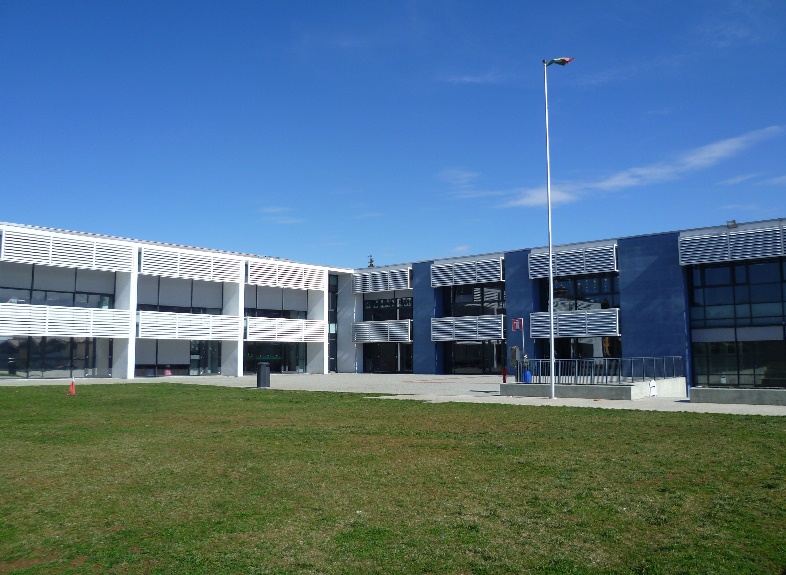 SPAZI E ATTREZZATUREL'edificio scolastico è di recente costruzione, ultimato nell’estate del 2008. Si articola su due piani e un seminterrato serviti da ascensore, due scale interne e una scala d'emergenza esterna. Tutte le aule collocate al piano terra accedono direttamente ad un ampio cortile interno, pavimentato in parte con autobloccanti e in parte occupato da prato; in questo grande spazio sono stati definiti alcuni campi da gioco per la pausa mensa. Nell’angolo adiacente alla mensa è previsto uno spazio usato per attività di giardinaggio, mentre nello spazio antistante la palestra si trova un “anfiteatro” utilizzato per feste, rappresentazioni o assemblee che coinvolgono tutte le classi. Nella recinzione che circonda l’edificio scolastico si aprono l’ingresso pedonale riservato agli alunni e ai genitori e tre ingressi pedonali/carrai. Nell’area adiacente alla Scuola Secondaria di Primo grado si trova un parcheggio riservato agli insegnanti.b) TEMPO SCUOLA PROGETTI ANNUALI A.S. 2022-23SCUOLA PRIMARIA DI BULGAROGRASSO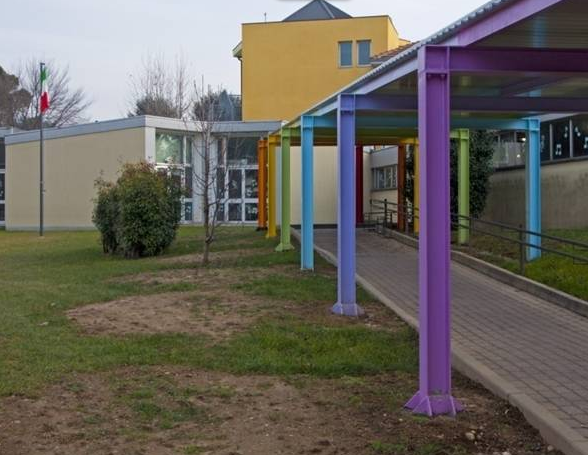 SPAZI E ATTREZZATUREL'edificio scolastico, costruito nei primi anni del ‘900 a due piani, ampliato negli anni ’70, è stato completato recentemente con l’aggiunta del “Matitone” che si sviluppa su tre piani rialzati e un pianoterra adibito a mensa. Sono presenti due scale di emergenza e un ascensore. L’ingresso pedonale, protetto da una tettoia, conduce all’atrio, ampio spazio che quotidianamente accoglie bambini e insegnanti. Un tunnel coperto e riscaldato collega direttamente l’atrio alla palestra comunale adiacente.Il complesso scolastico e il relativo giardino è circondato da una recinzione con due ingressi pedonali e uno carraio. TEMPO SCUOLA PROGETTI ANNUALI A.S. 2022 – 23Progetto accoglienza alunni di classe prima Gite e viaggi d'istruzione legati a particolari aspetti della programmazione educativa e didattica. Collaborazione con la Biblioteca Comunale per prestito libri ed altre iniziative culturali.Partecipazione ad iniziative organizzate dall’Amministrazione Comunale 7. SCUOLA PRIMARIA DI OLTRONA DI SAN MAMETTE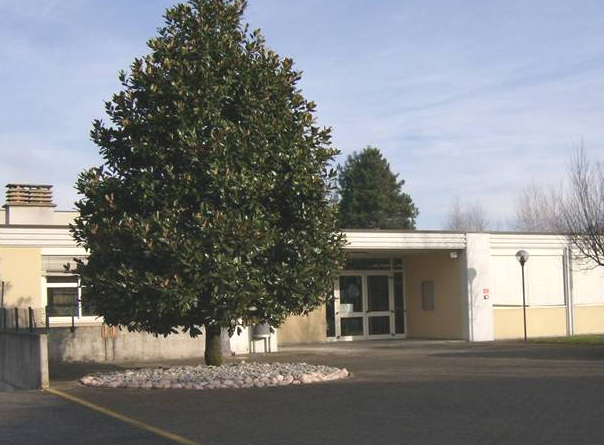 a)   SPAZI E ATTREZZATUREL'edificio scolastico occupa un unico piano e tutte le aule si affacciano su un ampio atrio.Il complesso scolastico è circondato da una recinzione che delimita un'area interna, costituita da un piazzale pavimentato e da uno spazioso giardino. Nella recinzione si aprono due ingressi pedonali/carrai e un'uscita pedonale che conduce alla mensa ubicata presso il centro sportivo. Un passaggio con tettoia porta dall’edificio scolastico all’ingresso della palestra. b)   TEMPO SCUOLA c)   PROGETTI ANNUALI A.S. 2022/ 2023Uscite sul territorio e viaggi d'istruzione legati a particolari aspetti della programmazione educativa e didattica.Conoscenza e studio del territorio in collaborazione con  Associazioni culturali ed enti locali.Giornata dello Sport.Collaborazione con la locale biblioteca per prestito libri ed altre iniziative.Collaborazione con l’ Amministrazione comunale: il Sindaco illustra compiti e funzioni del Comune.Collaborazione con la Polizia locale: corso di educazione stradale per la classe quarta.8. SCUOLA PRIMARIA DI VENIANO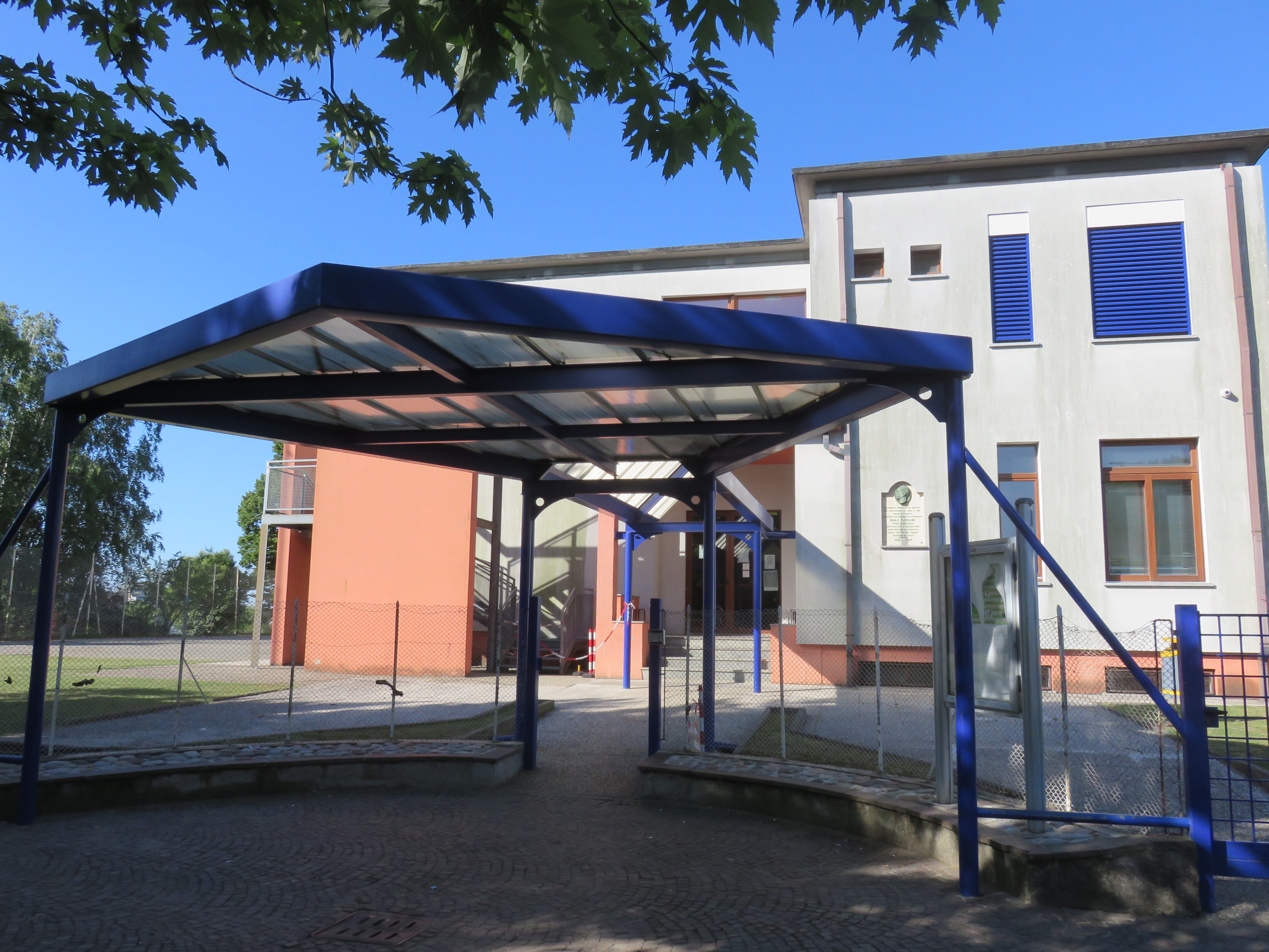 SPAZI E ATTREZZATUREL'edificio scolastico si articola su due piani, serviti da una scala interna, un ascensore e una scala d'emergenza esterna.Il complesso scolastico è circondato da un ampio spazio esterno, costituito in parte da un piazzale cementato e in parte da un giardino piantumato con un orto didattico.Adiacente alla scuola è ubicata la palestra comunale, cui si accede grazie a una breve rampa di scale interna all’edificio scolastico.Gli spazi di pertinenza della scuola sono recintati, muniti di un ingresso pedonale e un passo carraio.TEMPO SCUOLAPROGETTI ANNUALI A.S. 2022-2023Collaborazione con la Biblioteca Comunale per prestiti e laboratoriGiochi sportivi di fine annoEventuali collaborazioni con Associazioni culturali e sportive del territorio o con Enti locali Uscite sul territorio e viaggi d'istruzione legati a particolari aspetti della programmazione educativa e didattica.9. SCUOLA SECONDARIA DI PRIMO GRADO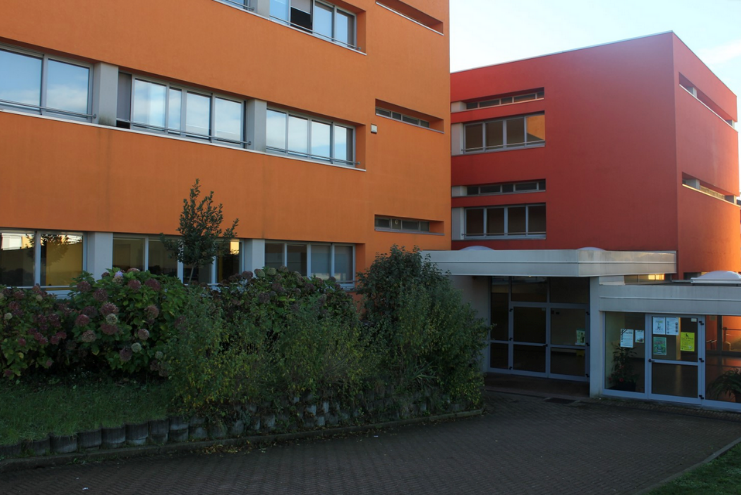 SPAZI E ATTREZZATURE La Scuola Secondaria di I grado ha sede nell' edificio di Via Cherubino Ferrario da circa trentacinque anni. Questo edificio è stato costruito appositamente per ospitare la scuola per cui è dotato degli spazi necessari per essere funzionale allo scopo. Alla manutenzione ordinaria e straordinaria provvedono i quattro comuni del "Consorzio Scuola Media: Appiano, Bulgarograsso, Oltrona, Veniano", proprietari dell'immobile e delle aree di competenza tramite il comune capo-consorzio, Appiano Gentile.Negli ultimi anni sono stati realizzati importanti lavori di sistemazione esterna, di adeguamento dell'impianto elettrico, di rifacimento delle facciate e di ordinaria manutenzione, per adeguare gli impianti alla normativa vigente, per rendere la struttura funzionale alle nuove esigenze della didattica. L'edificio scolastico si articola su due ali sfalsate, ciascuna su tre piani per un totale di sei piani serviti da ascensore, due scale interne e una scala d'emergenza esterna.Il complesso scolastico è circondato da una recinzione con tre ingressi carrai / pedonali, che delimita un'area interna, parte a piazzale pavimentato sull'ingresso principale e parte a verde, poco piantumato. E’ presente un grande piazzale di competenza della scuola, non recintato, utilizzato come parcheggio pubblico.TEMPO SCUOLAPROGETTI ANNUALI A.S. 2022-23Nell'ambito dell'autonomia, al fine di allargare il campo delle attività e degli interessi culturali ed espressivi degli alunni, nel corso del corrente anno scolastico saranno organizzate le seguenti attività:Visite guidate e viaggi di istruzioneIntegrazione alunni in difficoltà ed alunni stranieriScuola apertaSpettacoli teatrali Attività specifiche inerenti le programmazioni (laboratori, spettacoli, film, teatri, mostre...)Attività di fine anno C.1)   ATTIVITÀ INTEGRATIVE CURRICULARISettimana della sicurezza nelle scuoleAnche quest'anno la Scuola Secondaria di I grado intende aderire alla Giornata nazionale della sicurezza nelle scuole, con attività che si svolgeranno dal 21 al 25 novembre 2022.Come scuola siamo fortemente impegnati nell'educazione alla sicurezza, al benessere, alla prevenzione dei comportamenti violenti in classe e nello sviluppo della cittadinanza e della legalità. C.2) AMPLIAMENTO DELL'OFFERTA FORMATIVA: PROGETTO DI RECUPERO ALUNNI IN DIFFICOLTA’   La nostra scuola, nell'intento di adoperarsi nella lotta alla dispersione e al disagio, organizza per  tutti i ragazzi iscritti, attività facoltative che, innestandosi sugli interessi  degli  alunni, possano produrre atteggiamenti positivi nei confronti della comunità e valorizzare attitudini latenti, finalizzate anche all’orientamento delle scelte scolastiche future.Tali attività saranno attuate in alcuni pomeriggi.L'iscrizione alle varie attività avverrà durante il mese di ottobre/novembre. I ragazzi lavoreranno in gruppo.Essendo le attività facoltative, la frequenza ai corsi potrà essere sospesa per motivi comportamentali o a causa di eccessivi ritiri degli alunni dalle attività, tali da compromettere il numero minimo del gruppo per un regolare funzionamento.Sarà inoltre offerto il servizio di doposcuola organizzato dall’associazione genitori Eureka.Obiettivi generaliSviluppare nell'alunno le capacità creative ed organizzativeMigliorare la qualità della vita scolastica, per promuovere lo "Star bene a scuola"Potenziare le capacità individualiAiutare i ragazzi ad accettarsi, favorendo la piena conoscenza di sé, l'autostima e la scoperta di abilità, al fine di far loro acquisire sicurezza e padronanza dei mezzi espressivi ed operativiRiconoscere nella scuola un importante punto di riferimento per una crescita serena sia sotto il profilo didattico che quello formativo.* POMERIGGI SPORTIVI:Nel gruppo sportivo pomeridiano si alternano diverse discipline con alto valore etico e di fair play come: badminton, softball, pallavolo, atletica, ginnastica artistica e ritmica. Lo sport aiuta a crescere meglio, consolida il rispetto delle regole e degli altri e si pone come obiettivi l’integrazione e la socializzazione.** SPETTACOLO DI FINE ANNO: Sono programmati incontri pomeridiani di due ore alla settimana, dedicati alla preparazione dello spettacolo musicale di fine anno (dal mese di gennaio fino a maggio, con i docenti di Musica, Arte e Motoria). Obiettivi trasversali principali saranno: stimolare la partecipazione, favorire la cooperazione e la socializzazione, educare al senso della collaborazione e della corresponsabilità nella partecipazione al progetto; adoperare per comunicare codici diversi (musicale, pittorico, gestuale). ALLEGATIPIANO DI MIGLIORAMENTO A.S. 2019-20PIANO TRIENNALE DI ATTUAZIONE DEL PNSDCURRICOLO VERTICALE D’ISTITUTOE-POLICYPIANO SCOLASTICO PER LA DIDATTICA DIGITALE INTEGRATAPIANO INCLUSIVITA’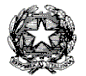 Istituto Comprensivo Statale di Appiano Gentile Scuola Primaria e Secondaria di 1°gradoVia Cherubino Ferrario, n. 4 – Appiano GentileTelefono 031/891272            C.F.  80014000139e mail uffici: coic82700g@istruzione.it       pec:   COIC82700G@pec.istruzione.it Piano Triennale dell’Offerta FormativaPerché è solo la lingua che fa uguali. Eguale è chi sa esprimersi e intende l’espressione altrui. Che sia ricco o povero importa meno.Basta che parli.Don Milani, Lettera a una professoressaTriennio  2022-2025Delibere del Collegio Docenti unitario del 6/12/2022 Delibera del Consiglio di Istituto 6/12/2022Sottoazione Codice Progetto Titolo Progetto Importo Autorizzato 13.1.1A 13.1.1A-FESRPON-LO-2021-412 Cablaggio strutturato e sicuro all’interno degli edifici scolastici € 55.917,03 Sottoazione Codice Progetto Titolo Progetto Importo Autorizzato 13.1.2A 13.1.2A-FESRPON-LO-2021-385 Dotazione di attrezzature per la trasformazione digitale della didattica e dell’organizzazione scolastica € 75.877,48 a.s. 2022-23 ALUNNI E CLASSIa.s. 2022-23 ALUNNI E CLASSI Totale alunni1096Numero classi50Scuola Primaria di Appiano Gentile“Guglielmo Marconi”Classi	14Alunni	302Scuola Primaria di Bulgarograsso“Don Domenico Morandi”     Classi	   8     Alunni   177Scuola Primaria di Oltrona S. Mamette“Gabriele Castellini” Classi       5Alunni	 92Scuola Primaria di Veniano“Paolo Carcano” Classi	6Alunni    113Scuola Secondaria di I° grado “Silvio Pellico”Classi	17Alunni	412PREVISIONI ISCRIZIONI ALUNNI IN CLASSE PRIMA NEL TRIENNIOPREVISIONI ISCRIZIONI ALUNNI IN CLASSE PRIMA NEL TRIENNIOPREVISIONI ISCRIZIONI ALUNNI IN CLASSE PRIMA NEL TRIENNIOPREVISIONI ISCRIZIONI ALUNNI IN CLASSE PRIMA NEL TRIENNIOPREVISIONI ISCRIZIONI ALUNNI IN CLASSE PRIMA NEL TRIENNIOPREVISIONI ISCRIZIONI ALUNNI IN CLASSE PRIMA NEL TRIENNIOPREVISIONI ISCRIZIONI ALUNNI IN CLASSE PRIMA NEL TRIENNIO   SCUOLA   a.s. 2023-24   a.s. 2023-24      a.s. 2024-25      a.s. 2024-25      a.s. 2025-26      a.s. 2025-26   SCUOLAn. alunnin. classi 1^n. alunnin. classi 1^n. alunnin. classi 1^ Primaria Appiano G.663462512 Primaria Bulgarograsso332292402 Primaria Oltrona S. M.131231171 Primaria Veniano231292211Secondaria di    primo grado161712251446a.s. 2022 -23 PERSONALE DOCENTE IN SERVIZIOa.s. 2022 -23 PERSONALE DOCENTE IN SERVIZIO Docenti posto comune/curricolari (compresi docenti a completamento part time e docenti di religione)83 Docenti di sostegno24 Organico potenziato6 Totale docenti: ORGANICO DELL’AUTONOMIA113a.s. 2022 -23 PERSONALE ATA IN SERVIZIOa.s. 2022 -23 PERSONALE ATA IN SERVIZIO Totale amministrativi8 Totale collaboratori scolastici19ORARIO SCUOLA  PRIMARIAORARIO MATTINOORARIO POMERIGGIOAPPIANO GENTILEa.s. 2023-24LUNEDÌ- MERCOLEDÌ- GIOVEDÌ- VENERDÌ08.20 – 12.30 classi  I – II – III 08.20 – 13.00 classi  IV - VMARTEDI’8.20 – 12.40 (per tutti)LUNEDI’ - MERCOLEDI’ - GIOVEDI’ 14.00 –16.00 (per tutti)BULGAROGRASSOa.s. 2023-24DA LUNEDI’ A VENERDI’: 8.20 -12.40 LUNEDI’ E MERCOLEDI’14.00 – 16.40  Solo per le classi quarte e quinte:GIOVEDI’ 14.00 - 16.00OLTRONA S. MAMETTE a.s. 2023-24LUNEDÌ- MERCOLEDÌ- GIOVEDÌ- VENERDÌ08.20 – 12.30 classi I – II – III 08.20 – 13.00 classi IV – VMARTEDI’8.20 – 12.40 (per tutti) LUNEDI - MERCOLEDI’- GIOVEDI’14.00 – 16.00 (per tutti)VENIANOa.s. 2023-24LUNEDÌ- MERCOLEDÌ- GIOVEDÌ- VENERDÌ08.20 – 12.30 classi  I – II – III 08.20 – 13.00 classi  IV - VMARTEDI’8.20 – 12.40 (per tutti)LUNEDI - MERCOLEDI’- GIOVEDI’14.00 – 16.00 (per tutti)SCUOLA SECONDARIAAPPIANO GENTILEORARIO ORARIO SETTIMANA CORTA30 h. ARTICOLATE SU 5 GIORNIDA LUNEDI’ A VENERDI’dalle 8.00 alle 14.00DA LUNEDI’ A VENERDI’dalle 8.00 alle 14.00UNITA’ D’INSEGNAMENTO SCUOLA PRIMARIAOrario settimanalea.s. 23-24 cl. 4^- 5^ stesso orario: 29 oreUNITA’ D’INSEGNAMENTO SCUOLA PRIMARIAOrario settimanalea.s. 23-24 cl. 4^- 5^ stesso orario: 29 oreUNITA’ D’INSEGNAMENTO SCUOLA PRIMARIAOrario settimanalea.s. 23-24 cl. 4^- 5^ stesso orario: 29 oreUNITA’ D’INSEGNAMENTO SCUOLA PRIMARIAOrario settimanalea.s. 23-24 cl. 4^- 5^ stesso orario: 29 oreUNITA’ D’INSEGNAMENTO SCUOLA PRIMARIAOrario settimanalea.s. 23-24 cl. 4^- 5^ stesso orario: 29 oreUNITA’ D’INSEGNAMENTO SCUOLA PRIMARIAOrario settimanalea.s. 23-24 cl. 4^- 5^ stesso orario: 29 oreDISCIPLINACL. 1^CL. 2^CL. 3^CL. 4^ CL. 5^I.R.C. / ATT. ALT.22222ITALIANO87677STORIA E GEOGRAFIA34444MATEMATICA76666SCIENZE 22222LINGUA INGLESE12333TECNOLOGIA11111ARTE –IMMAGINE11111MUSICA11111EDUCAZIONE FISICA111--EDUCAZIONE MOTORIA---22TOTALE2727272929AVANZATOL’alunno porta a termine compiti in situazioni note e non note, mobilitando una varietà di risorse sia fornite dal docente sia reperite altrove, in modo autonomo e con continuità.INTERMEDIOL’alunno porta a termine compiti in situazioni note in modo autonomo e continuo; risolve compiti in situazioni non note utilizzando le risorse fornite dal docente o reperite altrove, anche se in modo discontinuo e non del tutto autonomo.BASEL’alunno porta a termine compiti solo in situazioni note e utilizzando le risorse fornite dal docente, sia in modo autonomo ma discontinuo, sia in modo non autonomo, ma con continuità.IN VIA DI PRIMA ACQUISIZIONEL’alunno porta a termine compiti solo in situazioni note e unicamente con il supporto del docente e di risorse fornite appositamente.SCUOLA PRIMARIA - I e II QUADRIMESTRESCUOLA PRIMARIA - I e II QUADRIMESTRESCUOLA PRIMARIA - I e II QUADRIMESTRE1. MOTIVAZIONE ALL’APPRENDIMENTO E ALLO STUDIO1. MOTIVAZIONE ALL’APPRENDIMENTO E ALLO STUDIO    5. COMUNICAZIONEelevataadeguataaccettabileselettiva (differente a seconda delle attività)scarsaaltro ………………………………………………elevataadeguataaccettabileselettiva (differente a seconda delle attività)scarsaaltro ………………………………………………ricca e originaleappropriata e correttageneralmente appropriata semplicedifficoltosaaltro …………………………………………… 2. PARTECIPAZIONE ALLE ATTIVITA’ SCOLASTICHE 2. PARTECIPAZIONE ALLE ATTIVITA’ SCOLASTICHE     6. AUTONOMIA E CAPACITA’ ORGANIZZATIVAcostruttiva e propositivaattiva e pertinentecontinuativadiscontinuada sollecitarealtro ………………………………………………costruttiva e propositivaattiva e pertinentecontinuativadiscontinuada sollecitarealtro ………………………………………………elevateadeguateaccettabiliparzialiscarsealtro ……………………………………………3. IMPEGNO NELLE ATTIVITÀ SCOLASTICHE3. IMPEGNO NELLE ATTIVITÀ SCOLASTICHE      7. ESECUZIONE DEL LAVOROcostante e sistematicogeneralmente costantediscontinuosuperficialeinadeguatoaltro ………………………………………………costante e sistematicogeneralmente costantediscontinuosuperficialeinadeguatoaltro ………………………………………………completa, adeguata e nei tempi assegnaticompleta e nei tempi assegnatigeneralmente adeguatasuperficiale e approssimativainadeguata altro …………………………………………4. ASCOLTO E  ATTENZIONE4. ASCOLTO E  ATTENZIONE       8. RELAZIONE CON GLI ALTRI           (compagni, docenti, collaboratori)costanti e prolungati nel tempogeneralmente costantidiscontinuiselettivida stimolarealtro ………………………………………………costanti e prolungati nel tempogeneralmente costantidiscontinuiselettivida stimolarealtro ………………………………………………costruttiva e collaborativapositivageneralmente positivaselettivadifficoltosaaltro ……………………………………………9. FREQUENZA10. LIVELLO GLOBALE DI SVILUPPO DEGLI APPRENDIMENTI10. LIVELLO GLOBALE DI SVILUPPO DEGLI APPRENDIMENTIregolareirregolare ottimodistintobuonodiscretosufficientenon sufficiente    ottimodistintobuonodiscretosufficientenon sufficiente    OTTIMOE’ autonomo e responsabile. Assume comportamenti corretti in ogni momento della vita scolastica, anche non strutturato. E’ collaborativo con i compagni e con gli insegnanti. Ha cura degli ambienti scolastici, del materiale proprio e altrui. E’ propositivo, manifesta spirito d’iniziativa. DISTINTOAssume comportamenti generalmente corretti in ogni momento della vita scolastica, anche non strutturato. Si relaziona adeguatamente con adulti e compagni. Riconosce e rispetta l’adulto e il suo ruolo. Gestisce con responsabilità il proprio materiale. Rispetta le cose degli altri e della scuola. Se richiamato verbalmente adegua subito il proprio comportamento.DISCRETOAssume comportamenti non sempre corretti. A volte necessita dell’intervento mediatore dell’insegnante nella relazione con i compagni. Non sempre gestisce con responsabilità il proprio materiale. Più volte è stato richiamato verbalmente e/o per iscritto al rispetto delle regole. SUFFICIENTEAssume comportamenti scorretti nei confronti di compagni e/o adulti. Non gestisce con responsabilità il proprio materiale. Sono necessari continui richiami degli insegnanti, verbali e scritti, al rispetto delle regole della scuola. NON SUFFICIENTENon ha rispettato le regole della scuola manifestando ripetuti comportamenti che hanno richiesto uno o più provvedimenti disciplinari di allontanamento/sospensione decisi non solo dal singolo insegnante ma, per gravità, come da Regolamento di Disciplina, anche a livello di équipe pedagogica.SCUOLA SECONDARIA DI PRIMO GRADO  - I e II QUADRIMESTRESCUOLA SECONDARIA DI PRIMO GRADO  - I e II QUADRIMESTRESCUOLA SECONDARIA DI PRIMO GRADO  - I e II QUADRIMESTRE1. PARTECIPAZIONE      ALLE ATTIVITA’ SCOLASTICHE       5. IMPEGNO       5. IMPEGNOcostruttiva e propositivaattiva e pertinentecontinuativadiscontinuascarsaaltro ………………………………………………costante e sistematicoabbastanza costantediscontinuosuperficialeinadeguatoaltro ………………………………………………costante e sistematicoabbastanza costantediscontinuosuperficialeinadeguatoaltro ………………………………………………  2. ASCOLTO E ATTENZIONE       6. AUTONOMIA       6. AUTONOMIAcostantigeneralmente costantidiscontinuiselettivida stimolarealtro ………………………………………………elevataadeguataaccettabileparzialescarsaaltro ……………………………………………elevataadeguataaccettabileparzialescarsaaltro ……………………………………………3. MOTIVAZIONE ALL’APPRENDIMENTO       7. SENSO DI RESPONSABILITA’       7. SENSO DI RESPONSABILITA’elevataadeguataaccettabileselettiva scarsaaltro ………………………………………………lodevoleapprezzabileaccettabilecarentedel tutto inadeguatoaltro …………………………………………lodevoleapprezzabileaccettabilecarentedel tutto inadeguatoaltro …………………………………………4. COMUNICAZIONE        8. RELAZIONE CON GLI ALTRI        8. RELAZIONE CON GLI ALTRIricca e originaleappropriataquasi sempre adeguata semplicedifficoltosaaltro ……………………………………………molto positivapositivasostanzialmente positivaselettivadifficoltosaaltro ……………………………………………molto positivapositivasostanzialmente positivaselettivadifficoltosaaltro ……………………………………………9. FREQUENZA9. FREQUENZALIVELLO GLOBALE DI SVILUPPO DEGLI APPRENDIMENTIregolare irregolare (assenze frequenti non documentate)regolare irregolare (assenze frequenti non documentate)ottimodistintobuonodiscretosufficientenon sufficiente    OTTIMOE’ autonomo e responsabile. Assume comportamenti corretti in ogni momento della vita scolastica, anche non strutturato. E’ collaborativo con i compagni e con gli insegnanti. Ha cura degli ambienti scolastici, del materiale proprio e altrui. E’ propositivo, manifesta spirito d’iniziativa. DISTINTOAssume comportamenti generalmente corretti in ogni momento della vita scolastica, anche non strutturato. Si relaziona adeguatamente con adulti e compagni. Riconosce e rispetta l’adulto e il suo ruolo. Gestisce con responsabilità il proprio materiale. Rispetta le cose degli altri e della scuola. Se richiamato verbalmente adegua subito il proprio comportamento.DISCRETOAssume comportamenti non sempre corretti. A volte necessita dell’intervento mediatore dell’insegnante nella relazione con i compagni. Non sempre gestisce con responsabilità il proprio materiale. Più volte è stato richiamato verbalmente e/o per iscritto al rispetto delle regole. SUFFICIENTEAssume comportamenti scorretti nei confronti di compagni e/o adulti. Non gestisce con responsabilità il proprio materiale. Sono necessari continui richiami degli insegnanti, verbali e/o scritti, al rispetto delle regole della scuola. NON SUFFICIENTENon ha rispettato le regole della scuola manifestando ripetuti comportamenti che hanno richiesto uno o più provvedimenti disciplinari di allontanamento/sospensione decisi non solo dal singolo insegnante ma, per gravità, come da Regolamento di Disciplina, anche a livello di équipe pedagogica.AulaDiscipline interessateDotazione specificaAule di classeTutten. 15 con arredamento standard. In ognuna è presente monitor interattivo con computer, validi supporti per una didattica coinvolgente, capace di stimolare i diversi stili cognitivi dei ragazzi.Collegamento ad Internet funzionale anche all’uso del registro elettronico.Laboratorio ArtisticoArte e ImmagineLaboratorio con tavoli da lavoro e scaffali con materiali e strumenti utili alle attività di disegno, manipolazione…LaboratorioscientificoScienze/MatematicaLaboratorio con lunghi tavoli da lavoro e numerosi scaffali su cui sono a disposizione materiali utili alla realizzazione di esperimenti e strumenti per attività di misurazione e calcolo.InformaticaTutteAula multimediale con postazione master + 14 postazioni alunni.In dotazione un carrello con 25 tablet. Laboratorio di MusicaMusicaAula dotata di lavagna pentagrammata e di un grande armadio dove sono collocati i diversi strumenti musicali in dotazione al plesso, tra cui “lo strumentario Orff” e gli impianti di amplificazione. BibliotecaTutteSpazio luminoso e accogliente in cui sono presenti scaffali con libri selezionati per le diverse classi, una sezione dedicata all’inglese ed una con i materiali prodotti nei Progetti Comenius.    Aule polifunzionali Tutten. 2 aule per lavori individualizzati e/o a piccoli gruppi, finalizzati ad attività di recupero o potenziamento oppure a percorsi di attività alternativa all’ IRC.Aula riunioniTutteAula molto ampia con 60 poltroncine e tavoli, dotata di Lim e videoproiettore. Vi si svolgono tutti gli Interclasse Genitori, le assemblee aperte al pubblico e gli incontri con gli esperti esterni.Qui si colloca anche lo Sportello di Consulenza.Aula pre-scuola         post-scuolaAula molto spaziosa riservata agli alunni iscritti ai servizi di pre-scuola e post-scuola.È dotata di tavoli e armadi con materiale vario e giochi.Durante le ore di lezione è spesso utilizzata per lavori a piccoli gruppi.Aula InsegnantiTutteLocale a disposizione degli insegnanti per riunioni e progettazione.                                                                                               È presente una postazione PC. PalestraEducazione fisicaPalestra di medie dimensioni in cui è segnato un campo per il gioco della pallavolo e della pallacanestro, dotata di piccoli e grandi attrezzi per l’attività motoria.Sono presenti un piccolo ambulatorio medico e un bagno con doccia.MensaLocale ampio e luminoso che può accogliere fino a 275 personeORARIO SCUOLA PRIMARIAORARIO MATTINOORARIO POMERIGGIOAPPIANO GENTILELUNEDÌ- MERCOLEDÌ- GIOVEDÌ- VENERDÌ08.20 – 12.30 classi I – II – III - IV08.20 – 13.00 classi VMARTEDÌ08.20 – 12.40 LUNEDÌ – MERCOLEDÌ - GIOVEDÌ14.00 – 16.00VENERDÌ 14.00 – 16.00Alunni iscritti ai laboratori opzionali (a.s. 2022-23 solo classi IV-V poi ad esaurimento negli anni successivi)SERVIZI organizzati con l’AMMINISTRAZIONE COMUNALE di APPIANO GENTILEPRESCUOLA: da LUNEDÌ a VENERDÌ dalle 07.30 alle 08.15                        MENSA: da LUNEDÌ a VENERDÌ POSTSCUOLA: MARTEDÌ – VENERDÌ dalle 14.00 alle 18.00                                                            LUNEDÌ – MERCOLEDÌ – GIOVEDÌ dalle 16.00 alle 18.00 MERENDA A SCUOLA: da LUNEDÌ A VENERDÌ dalle 16.00 ALLE 16.30     TRASPORTO: da LUNEDÌ a VENERDÌ entro le ore 08.20                                                                                                                                            LUNEDÌ - MERCOLEDÌ- GIOVEDÌ ore 16.00                                  MARTEDÌ ore 12.40                                                                                                  VENERDI’ ore 12.30 e ore 16.00  Tutti i servizi sono a carico delle famiglie.  LABORATORI - ATTIVITA’              A.S. 2022-23CLASSI COINVOLTEPROGETTO DI INDIVIDUAZIONE PRECOCE DI DIFFICOLTA’ RELATIVE ALL'APPRENDIMENTO E POTENZIAMENTO COGNITIVO Classi prime e secondePROGETTO CONTINUITÀ SCUOLA DELL’INFANZIA -SCUOLA PRIMARIA“Grandi” della Scuola dell’Infanzia e classi prime della Scuola PrimariaPROGETTO CONTINUITÀ SCUOLA PRIMARIA – SCUOLA SECONDARIA I GRADOClassi quinte  LABORATORIO RITMICO-MUSICALE “Musica a impatto zero”Classi 1e- 2e - 3e  LABORATORIO TEATRO Classi quarte  PROGETTO DI EDUCAZIONE ALL’ AFFETTIVITÀ E SESSUALITÀClassi quinteLABORATORIO ARTISTICO – MUSICALE  OPERA DOMANIClassi quinte  EDUCAZIONE AMBIENTALE   Incontri e/o uscite sul territorio con le guardie del Parco Pineta Classi 1e- 2e - 3e - 4e   EDUCAZIONE ALIMENTAREProgetto “una merenda che frutta”  Laboratori in collaborazione con la società che gestisce il servizio mensaAdesione al programma del Ministero delle Politiche Agricole “Frutta e verdura nelle scuole”TutteEDUCAZIONE alla CITTADINANZA: Assemblee degli alunni e delle alunneFesta di fine annoGiornata dell’UNITÀ NAZIONALEPromozione di attività organizzate dall’Amministrazione Comunale e altri Enti del territorio Collaborazione con la Biblioteca ComunaleTutteAulaDiscipline interessateDotazione specificaAule di classe con L.I.M.Tutten. 10 Arredamento standard delle aule. Presenza in tutte le classi smartboard e computer, strumenti utili alla didattica.Collegamento ad Internet funzionale anche al registro elettronico.Laboratorio ArtisticoArte e ImmagineLaboratorio dotato di lavagna, tavoli da lavoro, armadi e scaffali su cui sono collocati materiali vari: cartoncini, carte varie, colori, pennelli, materiali di recupero…Aula libera per gruppi/recupero, sostegno e IRCTutteArredamento standard di un’aula2 Aule sostegnoTutte Aule dotate di tappeti e materiale per attività di psicomotricità, specchio, lavagna, tavoli da lavoro, armadi in cui sono collocati materiali specifici per i bisogni degli alunni; scaffali liberi su cui collocare i lavori degli allievi. Presenza di computer e registratore.Aulette libere per gruppi/recupero, sostegno e per la conservazione di materiale di facile consumo e sussidiTutteArmadi, banchi  InformaticaTutteAula multimediale con postazione master + 14 postazioni alunni usate dalle classi.I PC sono collegati in rete dati, in rete didattica e tutti sono collegati ad Internet con rete ADSL. In dotazione un carrello con 25 tablet.BibliotecaTutteÈ posizionata nell’aula insegnanti.Sono presenti scaffali con libri selezionati per le diverse classi.C’è una sezione dedicata all’inglese.Sono presenti materiali prodotti nei Progetti Comenius: libri animati, …etc.Palestra Educazione FisicaÈ segnato un campo per il gioco della pallavolo e della pallacanestro. Sono presenti bagni con doccia.La palestra è dotata di piccoli e grandi attrezzi per l’attività motoria. PalestrinaLaboratoriSpazio adiacente la palestra idoneo per lo svolgimento di laboratori: teatro, musica, danza,… E’ presente un bagno e uno spogliatoioAula InsegnantiTutteLocale a disposizione degli insegnanti per riunioni e progettazione. È presente una biblioteca con materiali didattici. Sono attivi 2 postazioni PC collegate a stampanti. Sono a disposizione: fotocopiatrice, plastificatrice, rilegatrice.ORARIO SCUOLA PRIMARIAORARIO MATTINOORARIO POMERIGGIOBULGAROGRASSODA LUNEDI’ A VENERDI’: 8.20 -12.40 LUNEDI’ E MERCOLEDI’14.00 – 16.40   Solo per le classi quinte:GIOVEDI’ 14.00 - 16.00SERVIZI a cura dell'Amministrazione Comunale di BULGAROGRASSONel plesso di Bulgarograsso sono stati istituiti i seguenti servizi:Pre-scuola - tutte le mattine dalle 7.30 alle 8.15 da LUNEDÌ a VENERDI’ (a pagamento) Dopo-scuola (a pagamento)- LUNEDI’ e MERCOLEDI’ dalle 16.40 alle 17.30- MARTEDI’, GIOVEDI’ e  VENERDI’ dalle 12.40 alle 17.30  (obbligo consumazione pasto e possibilità di uscita alle 14.00 - 16.00 - 17.30)IL SERVIZIO MENSA E’ASSICURATO DAL LUNEDÌ AL VENERDÌ (a pagamento)LABORATORI - ATTIVITA’ a.s. 2022/23CLASSI COINVOLTEPROGETTO CONTINUITA’ SCUOLA DELL’INFANZIA – SCUOLA PRIMARIAAlunni 3° anno della Sc. Infanzia + alunni classi quinte Scuola PrimariaPROGETTO CONTINUITA’ SCUOLA PRIMARIA – SCUOLA SECONDARIA I GRADO QuintePROGETTO DI INDIVIDUAZIONE PRECOCE DI DIFFICOLTA’ RELATIVE ALL'APPRENDIMENTO E DI POTENZIAMENTO COGNITIVO  Prime e SecondePROGETTO DI EDUCAZIONE ALL’ AFFETTIVITA’ - SESSUALITA’QuintePROGETTO DI MUSICA, DANZA E MOVIMENTO “Io con gli altri”Prime - SecondePROGETTO “Scuola di diversità” coop. MosaicoTuttePROGETTO “Opera domani”TuttePROGETTO SOLIDARIETA’(VISPE) In collaborazione con GE.RI.BU.Tutte PROGETTO “Consapevolezza Diversabilità” gestito da insegnanti del plessoQuarte e quinteAulaDiscipline interessateDotazione specificaAule di classe con L.I.M.       Tutte 5 aule con arredamento standard e L.I.M., Lavagne Interattive Multimediali, che trasformano il computer ed il proiettore in funzionali strumenti per didattica. Il software in dotazione con la lavagna interattiva è compatibile con i maggiori sistemi operativi in uso nella nostra scuola, permette di 'scrivere' su ogni applicazione, salvare e modificare. Le LIM sono presenti in tutte le classi.   InformaticaTutteN° 1 aula multimediale con 9 postazioni usate dalle classi durante le ore delle varie discipline. I PC sono collegati in rete dati, in rete didattica e tutti sono collegati ad Internet con rete ADSL.Biblioteca   TutteN° 1  posizionata in due ambienti diversi, un locale per i volumi dedicati agli alunni, un locale per le pubblicazioni riservate ai docenti.  Aula recupero  TutteN.° 1 aula attrezzata per lavori individualizzati e/o a piccoli gruppi, finalizzati ad attività di recupero ed integrazione .PalestraEducazione FisicaN° 1 palestra ubicata in un edificio attiguo a quello scolastico,  collegati da un passaggio con tettoia. Sono segnati i campi per il gioco della pallavolo e della pallacanestro.Sala docentiTutteOspita gli incontri con esperti esterni.AtrioTutteOspita le classi durante il momento dell’intervallo, durante attività che coinvolgono più classi ed è utilizzato in occasione di incontri collettivi con genitori.   Mensa  Locale ampio e luminoso in grado di contenere tutti gli alunni   iscritti al servizio.ORARIO SCUOLA PRIMARIAORARIO MATTINOORARIO POMERIGGIOOLTRONA DI S. MAMETTE CLASSI 1^ 2^ 3^ 4^LUNEDI – MERCOLEDI- GIOVEDI– VENERDI  8.20 – 12.30MARTEDI8.20 – 12.40CLASSE 5^ LUNEDI -MERCOLEDI- GIOVEDI - VENERDI  8:20 – 13:00 MARTEDI  8:20 – 12:40 LUNEDI- MERCOLEDI -  GIOVEDI14.00 – 16.00 LUNEDI - MERCOLEDI – GIOVEDI   14:00 – 16:00SERVIZI a cura dell'Amministrazione Comunale di OLTRONA S. MAMETTENel plesso di Oltrona S. Mamette sono stati istituiti i seguenti servizi a pagamento:Dopo-scuola : MARTEDI’ e VENERDI’ 14:00-16:00SERVIZIO MENSA: TUTTI I GIORNILABORATORI – ATTIVITÀ A.S. 2022-23 CLASSI COINVOLTEPROGETTO DI INDIVIDUAZIONE PRECOCE DI DIFFICOLTÀ RELATIVE ALL' APPRENDIMENTO E POTENZIAMENTO COGNITIVOClasse prima e secondePROGETTO CONTINUITÀ SCUOLA DELL’INFANZIA – SCUOLA PRIMARIAPROGETTO CONTINUITA' SCUOLA PRIMARIA – SCUOLA SECONDARIA 1° GRADOAlunni 3° anno della Sc. Infanzia + alunni Scuola PrimariaClasse quintaPROGETTO EDUCAZIONE AFFETTIVITA' SESSUALITA'Classe quinta  PROGETTO TEATRALE - MUSICALE: “OPERA DOMANI”  Tutte  EDUCAZIONE AMBIENTALE  Incontri e/o uscite sul territorio con le guardie del Parco Pineta  Tutte  EDUCAZIONE ALIMENTAREProgetto:” Merenda sana”Progetto: “ Frutta e verdura nelle scuole”  Tutte  TutteAulaDiscipline interessateDotazione specificaAule di classe con Smart BoardTutteN° 6 aule con arredamento standard, computer e Smart Board: display interattivo con sistema operativo Android che supporta la didattica in modo coinvolgente e attento ai diversi stili cognitivi degli alunni.Collegamento ad Internet, funzionale anche all’uso del registro elettronico.In quasi tutte le aule è presente una stampante.InformaticaTutteN° 1 aula multimediale con 16 postazioni usate dalle classi durante le ore delle diverse discipline. Tutti i PC sono collegati tramite Dropbox, che permette lo scambio di dati in tempo reale, e sono collegati ad Internet con rete ADSL.In dotazione un carrello con 25 tablet.BibliotecaItaliano(soprattutto)È posizionata in un locale dove è possibile organizzare lavori con un piccolo gruppo di alunni.Aule recuperoTutteN° 2 aule per lavori individualizzati e/o a piccoli gruppi, finalizzati ad attività di recupero, integrazione o potenziamento, oppure a percorsi di attività alternativa alla Religione Cattolica.     PalestraEducazione FisicaN° 1 palestra, collegata direttamente all'edificio scolastico. Sono segnati i campi per il gioco della pallavolo e della pallacanestro. La palestra è dotata di piccoli e grandi attrezzi per l’attività motoria. Nella zona spogliatoi è presente un piccolo ambulatorio medico.MensaN° 2 locali che possono accogliere tutti gli alunni iscritti al servizio.N° 2 locali che possono accogliere tutti gli alunni iscritti al servizio.ORARIO SCUOLA PRIMARIAORARIOMATTINOORARIOPOMERIGGIOVENIANOPER LE CLASSI PRIMA, SECONDA, TERZA E QUARTA:LUNEDI’ - MERCOLEDI’ - GIOVEDI’ VENERDI’8:20 – 12:30MARTEDI’8:20 – 12:40PER LE DUE SEZIONI DI CLASSE QUINTA:LUNEDI’ - MERCOLEDI’ - GIOVEDI’ VENERDI’8:20 – 13:00MARTEDI’8:20 – 12:40LUNEDI - MERCOLEDI’- GIOVEDI’14.00 – 16.00LUNEDI - MERCOLEDI’- GIOVEDI’14.00 – 16.00	SERVIZI a cura dell'Amministrazione Comunale di VENIANONel plesso di Veniano sono stati istituiti i seguenti servizi: SERVIZIO MENSA nei giorni di rientro (a pagamento)PRESCUOLA dal lunedì al venerdì dalle 7:30 alle 8:15 (a pagamento)POSTSCUOLA il martedì dalle 12:40 alle 16:30 e il venerdì dalle 12:30 alle 16:30 (a pagamento)SERVIZIO CUSTODIA PRANZO il martedì dalle 12:40 alle 14:30 e il venerdì dalle 12:30 alle 14:30 (a pagamento)SERVIZIO PIEDIBUS per la sola andata.LABORATORI - ATTIVITA’ a.s. 2022/2023  CLASSI COINVOLTEPROGETTO DI INDIVIDUAZIONE PRECOCE DI DIFFICOLTA’ RELATIVE ALL'APPRENDIMENTO E DI POTENZIAMENTO COGNITIVO  Classi prima e secondaPROGETTO DI EDUCAZIONE FISICATECOBALL Sport School “Scuola in Palla”in collaborazione con CDG VENIANO ACADEMYClassi prima, seconda, terza, quartaPROGETTO DI MUSICA E MOVIMENTOCANTIAMO, SUONIAMO E DANZIAMOin collaborazione con il corpo musicale VenianeseTutteLABORATORIO ORTO-DIDATTICOin collaborazione con la Cooperativa Agraria VenianeseTuttePROGETTO DI EDUCAZIONE ALL’AFFETTIVITA’ - SESSUALITA’in collaborazione con una psicologa del Consultorio “La famiglia” di ComoClasse quintaEDUCAZIONE alla SALUTE:IGIENE DENTALE in collaborazione col dott. Marco CarugoIGIENE PERSONALE in collaborazione con la dott.ssa Chiara CarugoLOTTA AL TABAGISMO in collaborazione con la LILT di ComoClassi terza e quartaClasse quartaClasse quintaPROGETTO CONTINUITA’ SCUOLA DELL’INFANZIA – SCUOLA PRIMARIAAlunni 3° anno della Sc. Infanzia + alunni classe prima / quinta Scuola PrimariaPROGETTO CONTINUITA’ SCUOLA PRIMARIA – SCUOLA SECONDARIA DI 1° GRADOClasse quintaAulaDiscipline interessateDotazione specificaAule di classe con    L.I.M.TutteArredamento standard delle aule, tutte dotate di Monitor interattivi che permettono di interagire con il PC collegato rendendolo funzionale strumento per didattica. Il software in dotazione con la lavagna interattiva è compatibile con i maggiori sistemi operativi in uso nella nostra scuola, permette di 'scrivere' su ogni applicazione, salvare, modificare, utilizzando anche il potente OCR interno, lettore ottico dei caratteri. Le LIM sono presenti nel laboratorio scientifico, artistico, linguistico, nell'aula per lavori individualizzati.Laboratorio ArtisticoArte e ImmagineNr. 2 laboratori dotati di tavoli da lavoro, armadi e scaffali. Uno   dei	due   è	dotato di videoproiettore, computer e lavagna interattiva, l'altro di videoproiettore computer e lettore di DVD.InformaticaTutteN. 2 aule multimediali con 30 postazioni complessive usate dalle classi durante le ore di tecnologia. Alcuni PC sono collegati in rete dati, in rete didattica e tutti sono collegati ad Internet con rete ADSL. In dotazione due carrelli con 25 tablet ciascuno.BibliotecaLettere(soprattutto)È posizionata in un locale luminoso dove è possibile organizzare lavori a piccoli gruppi.Aule recuperoTutteSono aule attrezzate con computer e lavagna interattiva, software didattico specifico ed altri sussidi per lavori individualizzati e/o a piccoli gruppi, finalizzati ad attività di recupero ed integrazione.Laboratorio LinguisticoLinguestraniereAula con 30 postazioni dotate di un monitor ogni due allievi, più la consolle docente, munita di computer e due monitor. Il laboratorio è fornito di un impianto audio di alta qualità con tutte le funzioni tipiche dei laboratori più completi e consente di inviare dalla cattedra, direttamente sui monitor degli allievi, qualsiasi fonte (computer, lampada proiettore, ecc.). Nel laboratorio è presente una Lavagna Interattiva Multimediale con Videoproiettore, lettore DVD e computer portatile.Laboratori di MusicaMusicaN. 2, in uno oltre al pianoforte c'è un impianto Hi - Fi e sono presenti strumenti musicali per esercitazioni.Aula di  proiezioniTutteN. 1 (fino a 30 posti) dotata di videoregistratori e lettori DVD, collegati ad impianti di amplificazione audio e a video- proiettori. Laboratorio scientificoScienze MatematicheÈ un laboratorio multidisciplinare (Biologia, Chimica, Fisica, Scienze della Terra) dove si possono osservare oggetti naturali ed eseguire, lavorando in piccoli gruppi,  esperimenti di semplice attuazione che permettono la verifica di alcuni fenomeni naturali chimici, fisici o biologici. L’aula è dotata di alcuni strumenti fondamentali (bilancia, microscopi, reagenti, vetreria), di modelli utili per lo studio del corpo umano,  del mondo vegetale e animale, dell’astronomia e della geologia. L’aula è dotata di un computer collegato in rete e una lavagna interattiva.PalestreScienze Motorie e SportiveN.2 palestre: una grande ed una piccola. Sono segnati i campi per il gioco della pallavolo e della pallacanestro. Nella zona spogliatoi è presente un piccolo ambulatorio medico.Aula RiunioniTutteAttrezzata per accogliere fino a 4 classi per lavori a classi aperte. Ospita gli incontri con esperti esterni. È provvista di impianto di amplificazione e videoproiettore. Aula MagnaTutteLocale in grado di accogliere tutti gli alunni della scuola. Qui vengono organizzati incontri che interessano tutte le classi. È presente uno schermo e un impianto di amplificazione.SCUOLA SECONDARIAAPPIANO GENTILEORARIOSETTIMANA CORTA30 h.  ARTICOLATE SU 5 GIORNIDA LUNEDI’ A VENERDI’dalle 8.00 alle 14.00PROGETTI / LABORATORI / ATTIVITA’IN ORE CURRICOLARI A.S. 2022-23CLASSI COINVOLTEPROGETTO AFFETTIVITA’ E SESSUALITA’con esperti del consultorio “la famiglia” di comoCLASSI TERZEPROGETTO EDUCAZIONE ALLA LEGALITA’    incontro con il maresciallo dei carabinieri di appianoincontro con agenti della guardia di finanza con dimostrazione unità cinofilaincontro con esponenti di associazioni che operano per il  contrasto alla criminalità organizzataCLASSI PRIMECLASSI SECONDECLASSI TERZEPROGETTO PREVENZIONE ALLE DIPENDENZE: incontro con la comunità emmanuelCLASSI TERZEPROGETTO GIORNO DELLA MEMORIAProiezione film “Jojo Rabitt”  Spettacolo teatrale “il bradipo e la carpa”Binario 21CLASSI PRIMECLASSI SECONDECLASSI TERZEEDUCAZIONE ALLA CITTADINANZA intervento dell’ onorevole Chiara Braga e consegna della costituzioneCLASSI TERZEEDUCAZIONE AL RISPARMIO ENERGETICOdiffusione di materiale informativo di “cittadinanza attiva”progetto “m’illumino di meno”TUTTE LE CLASSI   PROGETTO CYBERBULLISMOCLASSI TERZEGIORNATA SPORTIVA DI FINE ANNO (MARATONA E GARE) TUTTE LE CLASSIPROGETTO LETTURA  IN CLASSETUTTE LE CLASSITORNEO DI NARRATIVATUTTE LE CLASSISpettacolo Teatrale “DISLESSIA…DOVE SEI ALBERT?”CLASSI PRIMEPROGETTI / LABORATORI / ATTIVITA’ IN ORE EXTRACURRICOLARI A.S. 2022-23POSSONO SCEGLIERLICORSI DI RECUPERO/POTENZIAMENTO DI MATEMATICATUTTE LE CLASSIPROGETTO “CONOSCIAMO IL LATINO”ALUNNI classi terzeCORSO DI CHITARRA  ALUNNI classi prime e secondePOMERIGGI SPORTIVI* TUTTE LE CLASSISPETTACOLO DI FINE ANNO**POMERIGGI MUSICALI TUTTE LE CLASSIPROGETTO COROTUTTE LE CLASSIPROGETTO TEATRO ALUNNI classi seconde e terze